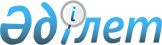 Мемлекеттiк базалық зейнетақы төлемiн бюджет қаражаты есебiнен беру, сондай-ақ уәкілетті ұйымнан төленетін зейнетақы төлемдерін, мүгедектігі бойынша, асыраушысынан айырылу жағдайы бойынша және жасына байланысты берілетін мемлекеттік базалық әлеуметтік жәрдемақыларды, мемлекеттік арнайы жәрдемақыларды тағайындау және төлеу қағидаларын бекіту туралы
					
			Күшін жойған
			
			
		
					Қазақстан Республикасы Үкіметінің 2006 жылға 25 тамыздағы N 819 Қаулысы. Күші жойылды - Қазақстан Республикасы Үкіметінің 2015 жылғы 2 шілдедегі № 501 қаулысымен      Ескерту. Күші жойылды - ҚР Үкіметінің 02.07.2015 № 501 (алғашқы ресми жарияланған күнінен кейін күнтізбелік он күн өткен соң қолданысқа енгізіледі) қаулысымен.      Ескерту. Қаулының тақырыбы жаңа редакцияда - ҚР Үкіметінің 18.10.2013 № 1118 қаулысымен (алғашқы ресми жарияланған күнінен бастап күнтізбелік он күн өткен соң қолданысқа енгізіледі).      Қазақстан Республикасының «Қазақстан Республикасында мүгедектiгi бойынша, асыраушысынан айырылу жағдайы бойынша және жасына байланысты берiлетiн мемлекеттiк әлеуметтiк жәрдемақылар туралы» 1997 жылғы 16 маусымдағы, «Жерасты және ашық кен жұмыстарында, еңбек жағдайлары ерекше зиянды және ерекше ауыр жұмыстарда немесе еңбек жағдайлары зиянды және ауыр жұмыстарда істеген адамдарға берілетін мемлекеттік арнайы жәрдемақы туралы» 1999 жылғы 13 шілдедегі, «Қазақстан Республикасында зейнетақымен қамсыздандыру туралы» 2013 жылғы 21 маусымдағы заңдарына сәйкес Қазақстан Республикасының Үкіметі ҚАУЛЫ ЕТЕДІ:

     Ескерту. Кіріспе жаңа редакцияда - ҚР Үкіметінің 18.10.2013 № 1118 қаулысымен (алғашқы ресми жарияланған күнінен бастап күнтізбелік он күн өткен соң қолданысқа енгізіледі).

      1. Қоса беріліп отырған Мемлекеттiк базалық зейнетақы төлемiн бюджет қаражаты есебiнен беру, сондай-ақ уәкілетті ұйымнан төленетін зейнетақы төлемдерін, мүгедектігі бойынша, асыраушысынан айырылу жағдайы бойынша және жасына байланысты берілетін мемлекеттік базалық әлеуметтік жәрдемақыларды, мемлекеттік арнайы жәрдемақыларды тағайындау және төлеу қағидалары бекітілсін.

      Ескерту. 1-тармақ жаңа редакцияда - ҚР Үкіметінің 18.10.2013 № 1118 қаулысымен (алғашқы ресми жарияланған күнінен бастап күнтізбелік он күн өткен соң қолданысқа енгізіледі).

      2. Осы қаулы 2007 жылғы 1 қаңтардан бастап қолданысқа енгiзiледi және ресми жариялануға тиiс.       Қазақстан Республикасының 

      Премьер-Министрі Қазақстан Республикасы   

Үкiметiнiң        

2006 жылғы 25 тамыздағы 

N 819 қаулысымен   

бекiтiлген    

Мемлекеттiк базалық зейнетақы төлемiн бюджет қаражаты есебiнен

беру, сондай-ақ уәкілетті ұйымнан төленетін зейнетақы

төлемдерін, мүгедектігі бойынша, асыраушысынан айырылу жағдайы

бойынша және жасына байланысты берілетін мемлекеттік базалық

әлеуметтік жәрдемақыларды, мемлекеттік арнайы жәрдемақыларды

тағайындау және төлеу

қағидалары      Ескерту. Қағидалар жаңа редакцияда - ҚР Үкіметінің 18.10.2013 № 1118 қаулысымен (алғашқы ресми жарияланған күнінен бастап күнтізбелік он күн өткен соң қолданысқа енгізіледі).      Осы Мемлекеттiк базалық зейнетақы төлемiн бюджет қаражаты есебiнен беру, сондай-ақ уәкілетті ұйымнан төленетін зейнетақы төлемдерін, мүгедектігі бойынша, асыраушысынан айырылу жағдайы бойынша және жасына байланысты берілетін мемлекеттік базалық әлеуметтік жәрдемақыларды, мемлекеттік арнайы жәрдемақыларды тағайындау және төлеу қағидалары (бұдан әрі – Қағидалар) Қазақстан Республикасының «Қазақстан Республикасында зейнетақымен қамсыздандыру туралы» 2013 жылғы 21 маусымдағы, «Қазақстан Республикасында мүгедектiгi бойынша, асыраушысынан айырылу жағдайы бойынша және жасына байланысты берiлетiн мемлекеттiк әлеуметтiк жәрдемақылар туралы» 1997 жылғы 16 маусымдағы, «Жерасты және ашық кен жұмыстарында, еңбек жағдайлары ерекше зиянды және ерекше ауыр жұмыстарда немесе еңбек жағдайлары зиянды және ауыр жұмыстарда істеген адамдарға берілетін мемлекеттік арнайы жәрдемақы туралы» 1999 жылғы 13 шілдедегі заңдарына сәйкес әзiрлендi және мемлекеттiк базалық зейнетақы төлемiн бюджет қаражаты есебiнен беру, сондай-ақ уәкілетті ұйымнан төленетін зейнетақы төлемдерін, мүгедектігі бойынша, асыраушысынан айырылу жағдайы бойынша және жасына байланысты берілетін мемлекеттік базалық әлеуметтік жәрдемақыларды, мемлекеттік арнайы жәрдемақыларды тағайындау және төлеу тәртібін айқындайды. 

1. Жалпы ережелер

      1. Осы Қағидаларда мынадай негізгі ұғымдар пайдаланылады:

      1) мемлекеттік базалық әлеуметтік жәрдемақылар (бұдан әрі – мемлекеттік әлеуметтік жәрдемақы) – бюджет қаражаты есебінен жүзеге асырылатын, азаматтарға мүгедектік туындаған, асыраушысынан айырылған кезде және жасына байланысты берілетін ай сайынғы ақшалай төлем;

      2) мемлекеттік базалық зейнетақы төлемі – Қазақстан Республикасының азаматтарына Қазақстан Республикасының заңнамасында белгіленген зейнеткерлік жасқа жеткенде берілетін ай сайынғы ақшалай төлем;

      3) мемлекеттік арнайы жәрдемақы – 1998 жылғы 1 қаңтардағы жағдай бойынша жерасты және ашық кен жұмыстарында, жұмыс жағдайлары ерекше зиянды және ерекше ауыр жұмыстарда немесе еңбек жағдайлары зиянды және ауыр жұмыстарда Қазақстан Республикасының заңнамасында белгіленген жұмыс өтілі болған адамдарға берілетін ақшалай төлем;

      4) уәкілетті ұйым (бұдан әрі – Орталық) – Қазақстан Республикасы Үкіметінің шешімі бойынша құрылған республикалық мемлекеттік қазыналық кәсіпорын;

      5) Орталық филиалдары – Орталықтың облыстық, Астана және Алматы қалаларының филиалдары;

      6) Орталық бөлімшелері – Орталықтың қалалық, аудандық бөлімшелері;

      7) Орталықтан төленетін зейнетақы төлемдері – мемлекеттік базалық зейнетақы төлемі және 1998 жылғы 1 қаңтардағы жағдай бойынша кемінде алты ай жұмыс өтілі бар жеке тұлғаларға, еңбек өтіліне барабар жүзеге асырылатын ақша төлемі;

      8) зейнетақы мен жәрдемақы тағайындау жөніндегі уәкілетті мемлекеттік орган (бұдан әрі – уәкілетті орган) – Қазақстан Республикасы Еңбек және халықты әлеуметтік қорғау министрлігі Бақылау және әлеуметтік қорғау комитетінің аумақтық органдары;

      9) зейнетақы мен жәрдемақы беру жөніндегі уәкілетті ұйым – тиісті банктік операциялардың түрлерін реттеу және қаржы нарығы мен қаржы ұйымдарын қадағалау жөніндегі уәкілетті органның лицензиясы бар ұйымдар, «Қазпошта» АҚ аумақтық бөлімшелері;

      10) электрондық цифрлық қолтаңба (бұдан әрі – ЭЦҚ) – электрондық цифрлық қолтаңба құралдарымен жасалған және электрондық құжаттың дұрыстығын, оның тиесілілігін және мазмұнының өзгермейтінін растайтын электрондық цифрлық нышандар жиынтығы;

      11) Орталықтандырылған дерекқор (бұдан әрі – ОДҚ) – Қазақстан Республикасының заңнамасында белгіленген шарттарда төлемдер түрлерін жүзеге асыруға арналған Орталықтың орталықтандырылған дерекқоры;

      12) өтініш беруші – зейнетақы төлемдерін және (немесе) жәрдемақыларды тағайындауға өтініш білдіретін адам;

      13) зейнетақы төлемдері мен жәрдемақыларды алушылар (бұдан әрі – алушы) – Орталықтан зейнетақы төлемдері мен жәрдемақылар тағайындалған жеке тұлға;

      14) «Е-Макет» ААЖ – Орталықтан зейнетақы төлемдері мен жәрдемақыларды электрондық тағайындаудың автоматтандырылған ақпараттық жүйесі.



      2. Мемлекеттік базалық зейнетақы төлемдерін беру осы Қағидаларда көзделген Орталықтан төленетін зейнетақы төлемдеріне өтініш білдіру және тағайындау шарттарында және тәртібінде жүзеге асырылады. 

2. Мемлекеттiк базалық зейнетақы төлемiн бюджет қаражаты

есебiнен беруге, сондай-ақ Орталықтан төленетін зейнетақы

төлемдерін және мемлекеттік әлеуметтік жәрдемақыларды

тағайындауға өтініш білдіру

тәртібі

      3. Мемлекеттік базалық зейнетақы төлемін бюджет қаражаты есебінен беру, сондай-ақ Орталықтан төленетін зейнетақы төлемдерін, мүгедектігі бойынша, асыраушысынан айрылу жағдайы бойынша және жасына байланысты мемлекеттік базалық әлеуметтік жәрдемақыларды және мемлекеттік арнайы жәрдемақыларды (бұдан әрі – зейнетақылар мен жәрдемақылар) тағайындау үшін зейнетақы мен жәрдемақыларды алуға құқығы бар адамдар тұрғылықты жері бойынша Орталық бөлімшесіне қажетті құжаттарды және олардың көшірмелерін қоса бере отырып, осы Қағидаларға 1-қосымшаға сәйкес нысандағы өтінішті береді.

      Құжаттардың көшірмелері «Нотариат туралы» 1997 жылғы 14 шілдедегі Қазақстан Республикасының Заңында белгiленген тәртiппен куәландырылған жағдайларды қоспағанда, Орталық бөлімшесінің маманы құжаттардың ұсынылған түпнұсқалармен салыстырғаннан кейiн куәландыруға тиiс.

      Зейнетақы мен жәрдемақыларды тағайындау үшін өтінішті және қажетті құжаттарды үшінші адамдардың ұсынуы «Нотариат туралы» 1997 жылғы 14 шілдедегі Қазақстан Республикасының Заңында белгіленген тәртіппен зейнетақыны немесе жәрдемақыны алуға құқығы бар адамның нотариат куәландырған сенімхаты бойынша жүзеге асырылуы мүмкін.

      Сот шешімімен іс-әрекетке қабілетсіз немесе қабілеті шектеулі және қорғаншылыққа немесе қамқоршылыққа мұқтаж деп танылған адамдарға зейнетақы мен жәрдемақыларды тағайындау үшін өтінішті және қажетті құжаттарды олардың қорғаншылары немесе қамқоршылары ұсынады.



      4. Өтінішке зейнетақы немесе жәрдемақы алуға құқығы бар адамның жеке сәйкестендіру нөмірі (бұдан әрі – ЖСН) болған кезде, оның ішінде асырауындағылардың (асыраушысынан айрылған жағдай бойынша немесе 16 жасқа дейінгі мүгедек балаға мемлекеттік әлеуметтік төлем тағайындау кезінде) мынадай құжаттары қоса беріледі:

      1) жеке басын куәландыратын құжат (жеке куәлік, азаматтығы жоқ адамның куәлігі, шетелдіктің тұруына ыхтиярхат, Қазақстан Республикасының азаматтығын алғанға дейін оралман куәлігі);

      2) тұрғылықты тұратын жері бойынша тіркелгенін растайтын құжат (мекенжай анықтамасы не ауыл әкімдерінің анықтамасы, Байқоңыр қ. тұрғындары үшін Ресей Федерациясы Байқоңыр қ. тұрғын үй шаруашылығының азаматтарына есеп жүргізу және тіркеу жөніндегі бөлімнің анықтамасы);

      3) зейнетақы мен жәрдемақы беру жөніндегі уәкілетті ұйымдағы банктік шоттың не түзеу мекемесінің бақылау шотының нөмiрi туралы мәлiметтер.

      Балаға қорғаншылық (қамқоршылық) белгіленген жағдайда фактінің белгіленгенін растайтын құжат ұсынылады (зейнетақы мен жәрдемақы алушы ұсынады).



      5. Зейнетақыны беру және тағайындау үшін осы Қағидалардың 4-тармағында көрсетілген құжаттарға қоса мыналар ұсынылады:

      1) осы Қағидаларға 2-қосымшаға сәйкес нысан бойынша жұмыстағы үзілістерге қарамастан, 1995 жылғы 1 қаңтардан бергі кезеңдегі қатарынан кез келген 3 жылғы орташа айлық табысы туралы ұйымның (кәсіпорынның) анықтамасы ұсынылады.

      Ұйым (кәсіпорын) таратылған жағдайда табыс туралы мәліметтер көрсетілген мұрағат анықтамасы ұсынылады.

      Ұйымның (кәсіпорынның) орташа айлық табыс туралы анықтамасын беру мүмкіндігі болмаған жағдайда, «Байқоңыр» кешенінің ресейлік ұйымдарында жұмыс істеген кезеңде алған табысты қоспағанда, 1998 жылғы 1 қаңтардан бергі кезеңге Орталықтан төленетін зейнетақы төлемдерінің мөлшерін есептеу үшін алынатын орташа айлық табыстың мөлшері, жинақтаушы зейнетақы қорларына немесе бірыңғай жинақтаушы зейнетақы қорынан міндетті зейнетақы жарналары жүзеге асырылған табысқа сәйкес белгіленеді;

      2) зейнетақы төлемдерін алуға құқығы бар адамның еңбек өтілін растау үшiн, олардың бар-жоғына қарай мынадай құжаттар ұсынылады:

      еңбек кiтапшасы;

      бiлiмi туралы құжат;

      әскери билет немесе қалалар мен аудандардың қорғаныс істері жөніндегі басқармалары мен бөлімдерінің анықтамасы;

      балалардың туу туралы куәліктері (немесе азаматтардың хал актілерін жазу органдары берген туу туралы актілік жазбасы немесе азаматтық хал актілерін тіркеу туралы анықтама) мен балалардың мынадай құжаттарының біреуі:

      жеке куәлік;

      неке туралы куәлік (азаматтық хал актілерін мемлекеттік тіркеу туралы анықтама не некені бұзу туралы куәлік немесе неке қию туралы анықтама жазбадан үзінді көшірме);

      орта оқу орнын бітіргені туралы аттестат;

      арнаулы орта немесе жоғары оқу орнын бітіргені туралы диплом немесе оқу орнынан білім алғанын растайтын анықтама;

      балалардың тұрақты тұратын жері бойынша тіркелген орнын растайтын құжат;

      балалардың қайтыс болуы туралы куәлік (немесе азаматтардың хал актілерін жазу органдары берген қайтыс болғаны туралы актілік жазбасы немесе азаматтық хал актілерін тіркеу туралы анықтама);

      1998 жылғы 1 қаңтарға дейiнгi жұмыс кезеңiнде сақтандыру жарналарының Қазақстан Республикасының Зейнетақы қорына төленгенi туралы салық органының анықтамасы («Қазақстан Республикасында зейнетақымен қамсыздандыру туралы» 2013 жылғы 21 маусымдағы Қазақстан Республикасы Заңының 13-бабы 1-тармағының 5) және 17) тармақшаларына сәйкес өтілді есепке алу кезiнде);

      ақталуы туралы анықтама;

      әскери ұрыс қимылдарына қатысқаны туралы әскери комиссариаттың анықтамасы;

      бірінші топтағы мүгедекке, екінші топтағы жалғызілікті мүгедекке, бөгде адамның көмегіне мұқтаж жасына байланысты зейнеткерге, сексен жасқа толған қарттарға, атом сынақтарының, экологиялық апаттар салдарынан зардап шеккен немесе адамның иммун тапшылығы вирусын жұқтырған не ЖИТС-пен ауыратын 16 жасқа дейінгі мүгедекке күтімді жүзеге асыру фактісін және кезеңін растайтын соттың шешімі;

      1949 жылғы 29 тамыздан 1963 жылғы 5 шiлде аралығында төтенше және аса жоғары радиациялық қатер аймақтарында тұру фактiсiн растайтын құжат;

      егер еңбек қызметi туралы жазбалар еңбек кiтапшасына енгiзiлмесе немесе түзетулер бар болса, мұрағат мекемелерiнен немесе жұмыс орнынан анықтама;

      бұрынғы кеңестiк мекемелердiң, Қазақстан Республикасы мекемелерiнiң және халықаралық ұйымдар қызметкерлерiнің – жұбайының (зайыбының) шетелде тұрғанын растайтын анықтама;

      әскери қызметшiлердiң жұбайының (зайыбының) жұмысқа орналасу мүмкiндiгi жоқ жерлерде тұрғанын растайтын анықтама;

      арнаулы мемлекеттік органдар қызметкерінің жұбайының (зайыбының) мамандығы бойынша жұмысқа орналасу мүмкiндiгi жоқ жерлерде тұрғанын растайтын анықтама;

      неке және (немесе) некені бұзу туралы куәлік не азаматтардың хал актілерін жазу органдары берген некеге тұру және (немесе) некені бұзу туралы актілік жазбадан үзінді көшірме, азаматтардың хал актілерін тіркеу туралы анықтама (тегін өзгерткен кезде).



      6. Мүгедектігі бойынша берілетін мемлекеттік әлеуметтік жәрдемақыларды тағайындау үшін осы Қағидалардың 4-тармағында көрсетілген құжаттармен қатар, Қазақстан Республикасы Еңбек және халықты әлеуметтік қорғау министрлігі Бақылау және әлеуметтік қорғау комитеті аумақтық органдарының медициналық-әлеуметтік сараптама бөлімдері белгіленген нысандағы мүгедектігі туралы анықтамадан үзінді көшірме береді.

      Бұдан басқа, олардың бар-жоғына қарай, мынадай құжаттар ұсынылады:

      1) радиациялық әсерге ұшыраған адамдардың ауруының, мүгедектігінің себептік байланысын белгілеу жөніндегі ведомствоаралық сараптамалық кеңес шешімі;

      2) Орталық әскери-дәрігерлік комиссияның шешімі;

      3) ауруы туралы госпиталь берген куәлік не әскери-дәрiгерлiк комиссияның қорытындысы;

      4) 16 жасқа дейiнгi мүгедек баланың туу туралы куәлігі.

      Ескерту. 6-тармаққа өзгеріс енгізілді - ҚР Үкіметінің 19.06.2014 № 679 қаулысымен (алғашқы ресми жарияланған күнінен кейін күнтізбелік он күн өткен соң қолданысқа енгізіледі).



      7. Асыраушысынан айырылу жағдайы бойынша берiлетiн мемлекеттiк әлеуметтiк жәрдемақыларды тағайындау үшiн осы Қағидалардың 4-тармағында көрсетілген құжаттармен қоса, асыраушысының қайтыс болғаны туралы куәлік не адамды хабарсыз кеткен немесе қайтыс болған деп тану туралы соттың шешiмi ұсынылады.

      Бұдан басқа, олардың бар-жоғына қарай, мынадай құжаттар ұсынылады:

      1) асырауындағы адамның қайтыс болған адаммен туыстық қатынастарын растайтын құжат (туу туралы, неке туралы, некені бұзу туралы, әкесі екенін (анасы екенін) анықтау туралы куәлік, жеке куәлік және тағы басқалар);

      2) егер туу туралы куәлікке әкесі туралы мәліметтер анасының мәлімдеуі бойынша енгізілсе, Қазақстан Республикасы Әдiлет министрлiгiнiң азаматтық хал актiлерiн тiркеу жөнiндегi органдарының белгiленген нысандағы анықтамасы;

      3) қорғаншылықты (қамқоршылықты) растайтын құжат;

      4) 18-ден 23 жасқа дейінгі адамдардың күндiзгi оқу бөлiмiнiң оқушылары болып табылатыны туралы оқу орнының осы Қағидаларға 3-қосымшаға сәйкес нысандағы анықтамасы (жыл сайын оқу жылы басталғанда беріледі);

      5) қаза тапқан (қайтыс болған) адамның әскери билетi не әскери қызмет өткергенi туралы анықтамасы;

      6) әскери қызметшiнiң, ішкi iстер органдары мен бұрынғы Қазақстан Республикасы Мемлекеттiк тергеу комитетi қызметкерiнiң қаза болуы немесе қайтыс болуы қызметтік міндеттерін атқару кезінде немесе әскери қызмет өткеру кезінде алған жаралануы, контузия алуы, мертiгуi, ауруы салдарынан туындағанын растайтын анықтама.

      Қайтыс болған адамның сегiз жасқа толмаған балаларын, iнiлерiн, қарындастарын немесе немерелерiн күтумен айналысатын адамдар бұған қоса мынадай құжаттарды ұсынады:

      1) еңбек қызметiн тоқтатқанын растайтын еңбек кiтапшасы (көшiрме жыл сайын еңбек кiтапшасының түпнұсқасымен салыстырылады);

      2) тұлғаның жеке кәсiпкер ретiнде тiркелмегенi туралы салық органының анықтамасы (жыл сайын жаңартылады).



      8. Мемлекеттiк базалық зейнетақы төлемi мен жасына байланысты берiлетiн мемлекеттiк әлеуметтiк жәрдемақы осы Қағидалардың 4-тармағында көрсетiлген құжаттардың негiзiнде тағайындалады.



      9. Мемлекеттiк арнайы жәрдемақыларды тағайындау үшiн осы Қағидалардың 4-тармағында көрсетілген құжаттармен қоса мыналар ұсынылады:

      1) еңбек кiтапшасы;

      2) ұйымның жұмыс сипатын немесе еңбек жағдайларын растайтын, осы Қағидаларға 4-қосымшаға сәйкес нысандағы анықтама;

      3) білімі туралы құжат;

      4) әскери билет немесе қалалар мен аудандардың қорғаныс істері жөніндегі басқармалары мен бөлімдерінің анықтамасы;

      5) балалардың туу туралы куәліктері (немесе азаматтардың хал-актілерін жазу органдары берген туу туралы актілік жазба немесе азаматтық хал актілерін тіркеу туралы анықтама) мен балалардың мынадай құжаттарының біреуі:

      жеке куәлік;

      неке туралы куәлік (азаматтық хал актілерін мемлекеттік тіркеу туралы анықтама не некені бұзу туралы куәлік немесе неке қию туралы анықтама жазбадан үзінді көшірме);

      орта оқу орнын бітіргені туралы аттестат;

      арнаулы орта немесе жоғары оқу орнын бітіргені туралы диплом не оқу орнынан білім алғанын растайтын анықтама;

      балалардың тұрақты тұратын жері бойынша тіркелген орнын растайтын құжат;

      балалардың қайтыс болғаны туралы куәлік (немесе азаматтардың хал актілерін жазу органдары берген қайтыс болғаны туралы актілік жазбасы немесе азаматтық хал актілерін тіркеу туралы анықтама).

      Ұйым таратылған жағдайда жұмыс орны, жұмыс iстеген лауазымы, кәсiбi, жұмыс кезеңдерi, мұрағат iсiнiң нөмiрi, оның беттерi көрсетiлген, мөрмен және мұрағат директоры мен мұрағатшының қолы қойылып расталған мұрағат анықтамасы ұсынылады.

      Мұрағат құжаттары болмаған кезде, жұмыстың сипаты немесе еңбек жағдайлары мен олардың Қазақстан Республикасының Үкіметі бекіткен Жерасты және ашық кен жұмыстарындағы, еңбек жағдайлары ерекше зиянды және ерекше ауыр жұмыстардағы өндірістердің, жұмыстардың, кәсіптердің лауазымдар мен көрсеткіштердің № 1 тізіміне немесе Еңбек жағдайлары зиянды және ауыр жұмыстардағы өндірістердің, жұмыстардың, кәсіптердің, лауазымдар мен көрсеткіштердің № 2 тізіміне сәйкестігі сот органдары арқылы белгіленеді. 

3. Зейнетақылар мен жәрдемақыларды беру және тағайындау

тәртiбi

      10. Орталық бөлімшесі зейнетақылар мен жәрдемақыларды тағайындау үшін өтініш берушіден алынатын құжаттар жиынтығының толықтығын тексереді, өтініш беруші ұсынған құжаттар көшірмелерінің сапасын және түпнұсқаларға сәйкес болуын қамтамасыз етеді.

      Құжаттарды қабылдау кезінде Орталық бөлімшесі:

      зейнетақы немесе жәрдемақы тағайындау үшін «Е-Макет» ААЖ-да өтініш берушіде оларды тағайындау немесе төлеу фактісінің болмауын;

      зейнетақы тағайындау үшін табысы туралы анықтамада көрсетілген сомалардың салымшының транзиттік шотындағы айналымдардың электрондық үзінді көшірмесіне сәйкес келуін;

      асыраушысынан айырылу жағдайы бойынша мемлекеттік әлеуметтік жәрдемақы тағайындау үшін сот хабар-ошарсыз кетті немесе қайтыс болды деп таныған адамның сот шешімі күшіне енгеннен кейінгі кезеңге 10 пайыз міндетті зейнетақы жарналарын аударуын тексеруді жүзеге асырады.

      Табысы туралы анықтамада көрсетілген аударылған міндетті зейнетақы жарналарының сомалары салымшының транзиттік шотындағы айналымдардың электрондық үзінді көшірмесіне сәйкес келмеген немесе толық сәйкес келмеген жағдайда Орталық бөлімшесі жұмыс берушіде анықталған айырмашылықтарды нақтылау үшін табыс туралы анықтаманың Орталық бөлімшесі бастығының қолы қойылған және мөрмен расталған көшірмесін зейнетақы төлемдерін тағайындауға өтініш білдірген өтініш берушіге қайтарады.

      Табыстары туралы расталған анықтама ұсынылғанға дейін зейнетақыны тағайындауды уәкілетті орган оларды есепке алмай жүргізеді.

      Зейнетақы немесе жәрдемақы тағайындауға өтініш құжаттардың толық жиынтығымен қоса осы Қағидаларға 5-қосымшаға сәйкес нысан бойынша журналда тіркеледі.

      Түпнұсқада ұсынылған құжаттар (еңбек кітапшасын қоспағанда) құжаттардың қабылданғаны туралы белгісі бар өтініштің үзбелі талонымен қоса өтініш берушіге осы Қағидалардың 21-тармағына сәйкес қайтарылады.

      Өтініш берушіде зейнетақы немесе жәрдемақы тағайындауға өтініш берген кезде оларды «Е-Макет» ААЖ-да тағайындауы немесе төленуі туралы жағдайы анықталған болса, Орталық бөлімшесі өтініш берушіні осы Қағидаларға 5-1-қосымшаға сәйкес өтінішті қабылдамау туралы хабардар етеді.



      11. Орталық бөлімшесі өтінішті тіркеген күні журналда іске нөмір қояды, осы Қағидаларға 6, 7-қосымшаларға сәйкес нысандар бойынша зейнетақы немесе жәрдемақы алушының іс макетін және Орталық бөлімшесінде өтінішті тіркеген күннен бастап үш жұмыс күні ішінде алушының электрондық іс макетін қалыптастырады.

      Орталық бөлімшесінің маманы электрондық іс макетін қалыптастыру үшін іс макетін сканерлейді, сканерленген құжаттардың сапасын және олардың қағаз жеткізгіштегі макетке сәйкестігін тексереді, осы Қағидаларға 8-13-қосымшаларға сәйкес нысандар бойынша зейнетақы немесе жәрдемақы тағайындау (өзгерту, тағайындаудан бас тарту) туралы электрондық шешім жобасын (бұдан әрі – электрондық шешім жобасы) қалыптастырады, электрондық шешім жобасын ЭЦҚ-мен куәландырады.

      Орталық бөлімшесінің бастығы электрондық іс макетінің қағаз жеткізгіштегі макетке сәйкестігін салыстырып тексереді, сканерленген құжаттардың сапасын, зейнетақы немесе жәрдемақы мөлшерін есептеудің, электрондық шешім жобасының ресімделу дұрыстығын тексереді және оны ЭЦҚ-мен куәландырады.

      Орталық филиалы келіп түскен электрондық іс макеті мен электрондық шешім жобасын екі жұмыс күні ішінде қарайды, есептеудің және электрондық шешім жобасының ресімделу дұрыстығын тексереді, содан кейін уәкілетті органға жібереді. Бұл ретте электрондық шешім жобасы Орталық филиалының маманы мен басшысының ЭЦҚ-мен куәландырылады.

      Уәкілетті органның және зейнетақы мен жәрдемақы беру жөніндегі уәкілетті ұйымның электронды өзара іс-қимылы «Электрондық құжат және электрондық цифрлық қолтаңба туралы» 2003 жылғы 7 қаңтардағы Қазақстан Республикасының Заңына сәйкес жүзеге асырылады.



      12. Уәкілетті орган электрондық iс макетін электрондық шешім жобасымен қоса қарайды, уәкілетті органға келіп түскен күннен бастап бес жұмыс күні ішінде зейнетақы немесе жәрдемақы тағайындау (өзгерту, тағайындаудан бас тарту) туралы шешім қабылдайды.

      Шешім басқарма (бөлім) маманының, басшысының және уәкілетті орган басшысының ЭЦҚ арқылы куәландырылған зейнетақы немесе жәрдемақы тағайындау (өзгерту, тағайындаудан бас тарту) туралы электрондық цифрлық нысандағы құжатты (бұдан әрі - шешім) білдіреді. Шешімнің нөмірі мен күні автоматты режимде беріледі.

      Осы Қағидаларға 14-қосымшаға сәйкес нысан бойынша зейнетақы немесе жәрдемақы тағайындау туралы хабарлама шешім қабылданған күннен бастап бір жұмыс күн ішінде Орталық бөлімшесіне автоматты режимде жіберіледі.

      Хабарлама уәкілетті органның жауапты адамының ЭЦҚ-мен куәландырылады.

      Уәкілетті органның маманы шешімді осы Қағидаларға 15-қосымшаға сәйкес нысан бойынша зейнетақы немесе жәрдемақыны тағайындау туралы шешімдерді тіркеу журналында тіркейді.

      Уәкілетті орган шешімі бар электрондық іс макетін Орталық бөлімшесіне жібереді.



      13. Асыраушысынан айырылу жағдайы бойынша мемлекеттік әлеуметтік жәрдемақы үлесін алуға құқығы бар адамдар өтінішпен және осы Қағидалардың 4, 7-тармақтарында көрсетілген құжаттарымен тұрақты тұрғылықты жеріндегі Орталық бөлімшесіне жүгінеді.

      Үлес алушының тұрақты тұрғылықты жеріндегі Орталық бөлімшесі асыраушысынан айрылу жағдайы бойынша мемлекеттік әлеуметтік жәрдемақы тағайындау туралы өтінішті және оған қоса берілген құжаттарды келіп түскен күнінен бастап екі жұмыс күні ішінде сканерлейді, сканерленген құжаттардың сапасын тексереді, Орталық бөлімшесінің маманы мен бастығының ЭЦҚ-мен растайды және оларды Орталық филиалы арқылы негізгі алушының тұрғылықты жеріндегі Орталық бөлімшесіне жібереді.

      Негізгі алушының тұрғылықты жеріндегі Орталық бөлімшесі негізгі алушыға асыраушысынан айрылу жағдайы бойынша мемлекеттік әлеуметтік жәрдемақы тағайындауға арналған шешімнің электрондық жобасын, үлес алушының жәрдемақы мөлшерін көрсете отырып, келіп түскен күннен бастап бір жұмыс күні ішінде толтырады және оны Орталық филиалы арқылы уәкілетті органға жібереді.

      Орталық филиалы екі жұмыс күні ішінде келіп түскен электрондық іс макеті мен электрондық шешім жобасын қарайды, оны есептеу және рәсімдеу дұрыстығын тексереді және уәкілетті органға жібереді. Бұл ретте электрондық шешім жобасы Орталық филиалының маманы мен басшысының ЭЦҚ-мен расталады.

      Уәкілетті орган электрондық іс макеті мен электрондық шешім жобасын келіп түскен күнінен бастап қарайды, бес жұмыс күні ішінде асыраушысынан айрылу жағдайы бойынша мемлекеттік әлеуметтік жәрдемақы тағайындау (өзгерту, тағайындаудан бас тарту) туралы шешім қабылдайды.

      Асыраушысынан айрылу жағдайы бойынша мемлекеттік әлеуметтік жәрдемақы тағайындау (өзгерту, тағайындаудан бас тарту) туралы уәкілетті орган қабылдаған шешім басқарма (бөлім) маманының, басшысының және уәкілетті орган басшысының ЭЦҚ-мен расталады. Электрондық шешім негізгі және үлес алушының тұрғылықты жеріндегі Орталық бөлімшесіне қайтарылады.



      14. Орталық бөлімшесінің қызметкері жіберген қателер анықталған жағдайда, уәкілетті орган электрондық іс макеті уәкілетті органға келіп түскен күннен бастап бес жұмыс күні ішінде осы Қағидаларға 16-қосымшаға сәйкес нысан бойынша уәкілетті органның жауапты адамының ЭЦҚ-мен куәландырылатын хабарламада көрсетілген қателерді жою үшін электрондық іс макетін уәкілетті органға жете ресімдеуге қайтарады.



      15. Ұсынылған электрондық іс макетінде шешім қабылдау үшін қажетті құжаттың (құжаттардың) жоғы анықталған жағдайда уәкілетті орган электрондық іс макеті Орталық бөлімшесіне келіп түскен күннен бастап отыз жұмыс күні ішінде іс макетін шешім жобасы мен қоса, жетіспейтін құжатпен (құжаттармен) толықтыру үшін электрондық іс макетін Орталық бөлімшесіне жете ресімдеуге қайтарады.

      Орталық бөлімшесі уәкілетті органнан Орталық бөлімшесіне келіп түскен күннен бастап бес жұмыс күні ішінде өтініш берушіні осы Қағидаларға 16-қосымшаға сәйкес нысан бойынша уәкілетті органның жауапты адамының ЭЦҚ-мен куәландырылатын хабарламада көрсетілген қосымша құжаттарды жиырма бес жұмыс күні ішінде ұсыну қажеттігі туралы хабардар етеді.

      Орталық бөлімшесі өтініш беруші қосымша құжаттарды ұсынған кезде осы Қағидалардың 11-тармағында көзделген тәртіппен электрондық іс макетін дайындайды.

      Егер электрондық іс макеті Орталық бөлімшесіне келіп түскен күннен бастап отыз жұмыс күні ішінде құжаттар жете ресімделмесе, уәкілетті орган зейнетақыны немесе жәрдемақыны қолда бар құжаттар бойынша тағайындау немесе тағайындаудан бас тарту туралы электрондық шешім шығарады.



      16. Кейіннен қажетті барлық құжаттармен қайта өтініш берген күн өтініш білдірген күн болып есептеледі.



      17. Зейнетақыны немесе жәрдемақыны тағайындаудан бас тарту туралы шешім қабылданған жағдайда уәкілетті орган шешімде бас тарту негіздемесін көрсетеді.

      Электрондық іс макеті, уәкілетті органның шешімі және осы Қағидаларға 17-қосымшаға сәйкес нысан бойынша бас тарту туралы хабарлама Орталық бөлімшесіне қайтарылады.

      Хабарлама уәкілетті органның жауапты адамының ЭЦҚ-мен куәландырылады.



      18. Ұсынылған құжаттардың дұрыстығына күмән туындаған жағдайда, уәкілетті орган бұл туралы өтініш берушіге Орталық бөлімшесі арқылы хабарлай отырып, бес жұмыс күні ішінде тиісті ұйымдарға сұрау салуды жібереді.

      Тексерілетін мәліметтердің растамасы келіп түскенге дейін уәкілетті орган зейнетақыны немесе жәрдемақыны оларды есепке алмай тағайындайды, электрондық іс макеті және осы Қағидаларға 16-қосымшаға сәйкес нысан бойынша уәкілетті органның хабарламасы Орталық бөлімшесіне қайтарылады.

      Хабарлама уәкілетті органның жауапты адамының ЭЦҚ-мен куәландырылады.

      Орталық бөлімшесі зейнетақының немесе жәрдемақының мөлшерін қайта есептейді және осы Қағидалардың 11-тармағында көзделген тәртіппен электрондық іс макетін дайындайды.

      Ұсынылған құжаттардың дұрыстығына растама алынғаннан кейін зейнетақының немесе жәрдемақының мөлшері оларды тағайындауға өтініш берілген күннен бастап қайта қаралады.

      Орталық бөлімшесінің зейнетақының немесе жәрдемақының мөлшері туралы электрондық шешім жобасын дайындауы және оны уәкілетті органның бекітуі осы Қағидалардың 11, 12-тармақтарына сәйкес жүргізіледі.



      19. Сканерленіп ұсынылған құжаттардың дұрыстығына күмән туындаған жағдайда, уәкілетті орган электрондық іс макетімен салыстырып тексеру үшін Орталық бөлімшесінен қағаз жеткізгіштегі іс макетін сұратады.



      20. Зейнетақыларды немесе жәрдемақыларды тағайындау және олардың мөлшерлерін өзгерту кезінде тиындармен есептелген барлық сомалар, тиындардың сомасына қарамастан бір теңгеге дейін дөңгелектеуге жатады.



      21. Уәкілетті орган бекіткеннен кейін, Орталық бөлімшесінің маманы «зейнетақы тағайындалды» деген белгі қойып, еңбек кітапшасын өтініш берушіге қайтарады.



      22. Жасына байланысты берілетін зейнетақыны толық емес көлемде тағайындау кезінде зейнетақы мөлшері толық зейнетақыдан 1998 жылғы 1 қаңтарға дейінгі еңбек өтіліне барабар үлес ретінде есептеледі.

      Өтілдегі толық айлардың саны талап етілетін жұмыс өтілі айларының санына бөлінеді және табыстың 60 пайызына тең толық зейнетақы мөлшеріне көбейтіледі.

      Заңнамада талап етілетін табыс болмаған жағдайда, толық емес көлемдегі зейнетақы төлемін есептеу тиісті қаржы жылына арналған республикалық бюджет туралы заңмен белгіленетін ең төменгі зейнетақыны негізге ала отырып жүзеге асырылады.

      «Байқоңыр» кешенінің ресейлік ұйымдарында жұмыс істеген адамдарға жасына байланысты зейнетақыны есептеу зейнетақы төлемдерін тағайындауға өтініш жасаған күні Қазақстан Республикасы Ұлттық Банкі белгілеген, Қазақстан Республикасы ұлттық валютасының шетел валюталарына ресми бағамы бойынша Ресей Федерациясының валютасымен төленген табыс мөлшері негізге алына отырып жүргізіледі.

      Қазақстан Республикасының ұлттық валютасының ресми курсының үзінді көшірмесін Орталық бөлімшесі Қазақстан Республикасы Ұлттық Банкінің интернет-ресурсынан жүзеге асырады.



      23. Зейнеткерлiк жасқа жеткен азаматтың тілегі бойынша мүгедектiгi бойынша және асыраушысынан айрылу жағдайы бойынша берiлетiн мемлекеттік әлеуметтік жәрдемақылар Орталықтан төленетiн зейнетақы төлемiмен ауыстырылуы мүмкiн.

      Бұл ретте егер зейнетақының мөлшерi мемлекеттік әлеуметтік жәрдемақының мөлшерiнен кем болса, онда зейнетақының мөлшерi мүгедектiгi бойынша берiлетiн жәрдемақының осы санаттағы мүгедектерге белгiленген мөлшерiне дейiн және отбасының еңбек етуге қабiлетсiз мүшелерiне асыраушысынан айрылу жағдайы бойынша белгiленген жәрдемақы мөлшерiне дейiн жеткiзiлуге тиiс.



      24. Зейнетақы алушы зейнетақы тағайындау үшін бұрын ұсынылған құжаттарды толықтыратын 1998 жылғы 1 қаңтарға дейінгі еңбек өтілі, 1995 жылғы 1 қаңтардан бергі табысы туралы құжаттарды ұсынған кезде, зейнетақының мөлшерін өзгерту, жүргізілген арттыруларды ескере отырып, өтілі туралы немесе зейнетақыны бастапқы тағайындаған кезде тапсырылған кезеңдегі табысы туралы қосымша құжаттарды қоса отырып, өтініш берген күнінен бастап жүзеге асырылады.

      Өтініш осы Қағидаларға 18-қосымшаға сәйкес нысан бойынша жазылады және осы Қағидаларға 5-қосымшаға сәйкес нысандағы журналға тіркеледі. Орталық бөлімшесі төлемнің мөлшерін өзгерту туралы шешімінің жобасын дайындауы және уәкілетті органның оны бекітуі осы Қағидалардың 11, 12-тармақтарына сәйкес жүзеге асырылады.



      25. Осы Қағидалардың 7-тармағының 4) тармақшасында көзделген анықтама уақытында ұсынылмаған жағдайда, үлес алушының асыраушысынан айрылу жағдайы бойынша берілетін жәрдемақы мөлшерін қайта қарау анықтама ұсынылған күннен бастап жүзеге асырылады.



      26. Мүгедек балаға берілетін мүгедектігі бойынша мемлекеттік әлеуметтік жәрдемақыны ресімдеу кезінде, іс мүгедек балаға ресімделеді, бірақ шешімнің жобасында ата-анасының немесе қорғаншысының (қамқоршысының) тегі қосымша көрсетіледі.



      27. Сот шешімімен іс-әрекетке қабілетсіз немесе іс-әрекетке қабілеті шектеулі деп танылған қорғаншылықтағы (қамқоршылықтағы) адам үшін төлем алатын алушы, қамқоршы (қорғаншы) ауысқан, алушының тегі, аты туған күні өзгерген, зейнетақыны немесе жәрдемақыны тағайындау туралы шешім қолданысының мерзімі ұзартылған, мүгедектік тобы немесе асыраушысынан айырылу жағдайы бойынша жәрдемақымен қамсыздандырылатын, отбасының іс-әрекетке қабілетсіз мүшелерінің саны өзгерген және зейнетақы немесе жәрдемақы мөлшеріне әсер ететін және әсер етпейтін жағдаяттар туындаған жағдайда Орталық бөлімшесі жаңадан ұсынылған құжаттармен (олар болған кезде) толықтырылған электрондық іс макетін электрондық шешім жобасымен қоса дайындауды және оны уәкілетті органның бекітуі осы Қағидалардың 11, 12-тармақтарға сәйкес жүргізіледі.



      28. Қазақстан Республикасының заңнамасында көзделген жыл сайынғы арттыруға, айлық есептік көрсеткіштің, ең төменгі күнкөріс деңгейінің, зейнетақының ең төменгі мөлшерінің, мемлекеттік базалық зейнетақы төлемі мөлшерінің өзгеруіне байланысты зейнетақы мен жәрдемақы мөлшерін өзгертуді уәкілетті орган осы Қағидаларға 19-24-қосымшаларға сәйкес нысан бойынша Орталық бөлімшесі дайындаған электрондық шешім жобасының негізінде жүргізеді.



      29. Зейнетақы немесе жәрдемақы тағайындау туралы шешім қабылданғаннан кейін Орталық бөлімшесі зейнетақы немесе жәрдемақы алушының мәртебесін растайтын ресми құжат болып табылатын осы Қағидаларға 25-қосымшаға сәйкес нысандағы куәлікті жазады және қолын қойғызып береді.

      Куәлікті беру осы Қағидаларға 26-қосымшаға сәйкес нысандағы журналға тіркеледі.

      Алатын төлемдердің түрі немесе мөлшері өзгерген жағдайда, Орталық бөлімшесі болған өзгерістер туралы куәлікке қосымша бетте қажетті жазба жасайды, олар Орталық бөлімшесінің мөртаңбасымен расталады.

      Куәлікті үшінші адамдарға беру «Нотариат туралы» 1997 жылғы 14  шілдедегі Қазақстан Республикасы Заңында белгіленген тәртіппен зейнетақыны немесе жәрдемақыны алуға құқығы бар адамның нотариат куәландырған сенімхаты бойынша жүзеге асырылуы мүмкін. 

4. Зейнетақы мен жәрдемақы алушылардың тұрғылықты жерi өзгерген

кезде зейнетақы мен жәрдемақы беру және тағайындау

тәртiбi

      30. Қазақстан Республикасына тұрақты тұруға келген адам зейнетақы мен жәрдемақы беру және тағайындау үшін осы Қағидаларға 27-қосымшаға сәйкес нысан бойынша өтінішті және осы Қағидалардың 4-9-тармағында көзделген құжаттарды ұсынады.

      Орталық бөлімшесі өтініш берушінің бұрынғы тұрған жеріндегі зейнетақы ісін (жәрдемақы алушының ісін) сұратуды жүзеге асырады.



      31. Басқа елдерден Қазақстан Республикасына тұрақты тұруға келген адамдарға зейнетақы мен жәрдемақы беру және тағайындау Қазақстан Республикасының «Қазақстан Республикасында мүгедектігі бойынша, асыраушысынан айрылу жағдайы бойынша және жасына байланысты берілетін мемлекеттік әлеуметтік жәрдемақылар туралы» 1997 жылғы 16 маусымдағы, «Жерасты және ашық кен жұмыстарында, еңбек жағдайлары ерекше зиянды және ерекше ауыр жұмыстарда немесе еңбек жағдайлары зиянды және ауыр жұмыстарда істеген адамдарға берілетін мемлекеттік арнайы жәрдемақы туралы» 1999 жылғы 13 шілдедегі, «Қазақстан Республикасында зейнетақымен қамсыздандыру туралы» 2013 жылғы 21 маусымдағы заңдарына сәйкес жүзеге асырылады.



      32. Қазақстан Республикасына тұрақты тұруға келген, бұрын Қазақстан Республикасында зейнетақы тағайындалған адамдардың: Қазақстан Республикасында бұрын тағайындалған зейнетақы төлемін Қазақстан Республикасы шегінен тыс кету сәтінде белгіленген мөлшерде қалпына келтіруді не «Қазақстан Республикасында зейнетақымен қамсыздандыру туралы» 2013 жылғы 21 маусымдағы Қазақстан Республикасының Заңына сәйкес жаңа тағайындау рәсімінен өтуді таңдауға құқығы бар.



      33. Қазақстан Республикасы шегінен тыс жерге тұрақты тұруға кеткен және қайта оралған адамдарға кеткен елінде төлем алмаған жағдайда зейнетақы мен жәрдемақы төлеу кеткен елінің уәкілетті органдары берген төлем алмағаны туралы анықтаманы ұсынған кезде, төлем тоқтатылған күннен бастап, бірақ оларды алу үшін өтінім жасардың алдындағы үш жыл ішіндегі мөлшерден асырылмай қалпына келтіріледі.

      Бұл ретте зейнетақы Қазақстан Республикасы шегінен тысқары жерге кету сәтінде белгіленген мөлшерде қалпына келтіріледі. Егер кету кезеңінде зейнетақыларды арттырулар жүргізілген болса, оның мөлшері осы арттыруларды ескере отырып белгіленеді.



      34. Алушылар республиканың басқа өңірлеріне кеткен жағдайда, алушы жаңадан тұратын жері бойынша осы Қағидаларға 27-қосымшаға сәйкес нысан бойынша өтініш пен Қағидалардың 4-тармағында көзделген құжаттарды ұсынады.

      Орталық бөлімшесі өтініш берушінің бұрынғы мекенжайы бойынша зейнетақы ісіне (жәрдемақы алушының ісіне) сұрау жасайды.



      35. Республиканың басқа өңірлеріне кеткен адамдардың зейнетақы ісі немесе жәрдемақы алушының ісі Орталықтың басқа бөлімшелерінің сұратуы бойынша осы Қағидаларға 28-қосымшаға сәйкес нысандағы анықтама-аттестатпен қоса жіберіледі.



      36. Орталық бөлімшесі Қазақстан Республикасынан тыс жерге кетушінің өтініші негізінде зейнетақы ісін немесе жәрдемақы алушының ісін қолына береді немесе басқа елдердің уәкілетті органдарының сұратуы бойынша жіберіледі.

      Қазақстан Республикасынан тыс жерге тұрақты тұруға кетушілерге зейнетақы мен жәрдемақы төлеу әділет органдарында тіркеуден шығарылған айын қоса жүргізіледі. 

5. Зейнетақы мен жәрдемақы төлеу тәртібі

      37. Орталық бөлімшесінің маманы уәкілетті орган қабылдаған зейнетақылар мен жәрдемақыларды тағайындау (тағайындаудан бас тарту) туралы шешімдері негізінде ОДҚ-ға зейнетақыларды немесе жәрдемақыларды төлеуге қоюды жүзеге асырады.

      Зейнетақы немесе жәрдемақы тағайындау (тағайындаудан бас тарту) туралы хабарлама өтініш беруші Орталық бөлімшесіне өзі келген кезде беріледі.

      Уәкілетті органның зейнетақыны немесе жәрдемақыны тағайындау (өзгерту, тағайындаудан бас тарту) туралы қағаз жеткізгіштегі шешімін Орталық бөлімшесінің маманы зейнетақы немесе жәрдемақы алушының ісіне тігеді.



      38. Алушының банктік шотының нөмірі, алушының және/немесе қорғаншының тұрғылықты жері өзгерген жағдайда алушы Орталық бөлімшесіне осы өзгерістер туралы, тиісті өзгерістерді растайтын құжаттарды қоса, өтініш береді. Орталық бөлімшесінің маманы ОДҚ-ға тиісті өзгерістер жүргізеді, тиісті өзгерістерді растайтын құжаттар көшірмесімен қоса өтініш зейнетақы немесе жәрдемақы алушының ісіне тігіледі.



      39. Шетелдікке және азаматтығы жоқ адамға Қазақстан Республикасында зейнетақы немесе жәрдемақы төлеуді Орталық бөлімшесі Қазақстан Республикасы аумағында оның жеке басын куәландыратын құжаттың қолданылу мерзімі ішінде уәкілетті орган шешімінің негізінде жүргізеді.

      Шетелдіктің немесе азаматтығы жоқ адамның жеке басын куәландыратын құжаттың қолданылу мерзімі өткеннен кейін зейнетақы немесе жәрдемақы төлеу тоқтатылады, ал жаңа құжат ұсынылған кезде тоқтатылған зейнетақы мен жәрдемақы төлемдері Орталық бөлімшесі тоқтатқан күннен бастап, бірақ шетелдіктің немесе азаматтығы жоқ адамның жеке басын куәландыратын жаңа құжатпен өтініш жасар алдындағы үш жылдан асырмай қалпына келтіріледі.

      Ескерту. 39-тармаққа өзгеріс енгізілді - ҚР Үкіметінің 19.06.2014 № 679 қаулысымен (алғашқы ресми жарияланған күнінен кейін күнтізбелік он күн өткен соң қолданысқа енгізіледі).



      40. Орталық бөлiмшелерi:

      Қазақстан Республикасы Әдiлет министрлiгiнiң азаматтық хал актiлерiн тiркеу жөнiндегi органдары, ауылдық әкiмдер, жергiлiктi атқарушы органдардың жұмыспен қамтуды үйлестiру және әлеуметтiк бағдарламалар аумақтық органдары ұсынатын қайтыс болғандар мен қайтыс болды деп жарияланған адамдардың тiзiмдерiн және әділет органдары ұсынатын Қазақстан Республикасы шегiнен тыс жерге тұрақты тұруға кеткендердiң тiзiмдерiн ай сайын ағымдағы айдың 25-күнiнен кешiктiрмей салыстырып тексерудi, «Жеке тұлғалар» мемлекеттік дерекқорында қайтыс болды деп тіркелгендерді электрондық салыстырып тексеруді;

      Қазақстан Республикасы Сыртқы iстер министрлiгiнiң Консулдық қызмет департаментi ұсынатын консулдық есепке тұрған және шет мемлекеттiң аумағында тұратын Қазақстан Республикасы азаматтарының тiзiмдерiн, шет мемлекеттiң аумағында тұрған, қайтыс болған Қазақстан Республикасы азаматтарының тiзiмдерiн (ақпараттың түсуiне қарай) тоқсан сайын салыстырып тексерудi;

      Қазақстан Республикасының Бас прокуратурасы ұсынатын хабарсыз кеткен, iздеуде жүрген адамдардың тiзiмдерiн ай сайын салыстырып тексерудi;

      оқып жүрген адамды оқу орнынан шығарған немесе сырттай оқыту нысанына ауыстырған жағдайда оқу орындарының хабарламасын салыстырып тексерудi;

      хабарсыз кеткен немесе қайтыс болған деп танылған адамдарға міндетті зейнетақы жарналарын аудару фактісі анықталған күнінен бастап бір күн ішінде кейіннен уәкілетті органға хабарлай отырып, олардың отбасыларын асыраушысынан айырылу жағдайы бойынша жәрдемақы төлеу кезеңінде немесе азаматтың тірі екенін растайтын факті туралы ақпарат келіп түскенде, сондай-ақ қайтыс болған асыраушының балаларының, аға-інілерінің, апа-сіңлілерінің, қарындастары мен немерелерінің күтімімен айналысатын адамдардың жұмысқа орналасу фактісі анықталған кезде көрсетілген адамдардың 10 пайыз міндетті зейнетақы жарналарын аударылуын ОДҚ-да ай сайын тексеруді;

      банктік шоттарында үш және одан да көп ай бойы қозғалыс жоқ зейнетақы мен жәрдемақы алушылардың тiзiмдерiн, соңғы операцияның күнiн, сондай-ақ зейнетақы мен жәрдемақы беру жөнiндегi уәкiлеттi ұйым ұсынатын сенімхат бойынша алушылардың банктік шоттарынан зейнетақы мен жәрдемақы алынғаны туралы мәлiметтерді тоқсан сайын салыстырып тексеруді жүргізеді.



      41. Орталық бөлімшесі уәкiлеттi органның осы Қағидаларға 29-қосымшаға сәйкес нысан бойынша шешімінің негізінде төлемдерді тоқтата тұрады.

      Орталық бөлімшесі зейнетақы немесе жәрдемақы төлеуді тоқтата тұру үшін негіздеме болып табылатын қайта ұсынылған құжаттармен толықтырылған электрондық іс макетін, электрондық шешім жобасымен қоса дайындауды және оны уәкілетті органның бекітуі осы Қағидаларға 11, 12-тармақтарға сәйкес:

      1) хабарсыз кеткен деп танылған немесе қайтыс болған деп жарияланған адамдардың табысынан 10 пайыз мiндеттi зейнетақы жарналарын аудару, азаматтың тірі екендігін растайтын факті, сондай-ақ қайтыс болған асыраушының балаларының, аға-інілерінің, апа-сіңлілерінің, қарындастары мен немерелерінің күтімімен айналысатын адамдардың жұмысқа орналасу фактісі анықталған кезде;

      2) алушының банктiк шоты бойынша үш ай мерзiмнен астам уақыт қозғалыс болмаған;

      3) зейнетақы және жәрдемақы алушылардың, оның ішінде «Жеке тұлғалар» мемлекеттік дерекқорынан Қазақстан Республикасы шегiнен тыс жерге тұрақты тұруға кету фактісі анықталған;

      4) қайтыс болған немесе қайтыс болды деп жарияланған адамдар туралы мәліметтер, оның ішінде «Жеке тұлғалар» мемлекеттік дерекқорынан келіп түскен;

      5) асыраушысынан айырылу жағдайы бойынша мемлекеттік әлеуметтік жәрдемақы алатын, он сегіз жасқа толған оқып жүрген адамды оқу орнынан шығарғаны немесе сырттай оқыту нысанына ауыстырғаны туралы мәліметтер келіп түскен;

      6) шетелдіктің немесе азаматтығы жоқ адамның және оралманның жеке басын куәландыратын құжаттың қолданылу мерзімі өткен;

      7) Қазақстан Республикасының Бас прокуратурасы ұсынатын хабарсыз кеткен, іздеуде жүрген адамдардың, оның ішінде «Жеке тұлғалар» мемлекеттік дерекқорынан фактісі анықталған;

      8) босатылған немесе шеттетілген қорғаншылар (қамқоршылар) жайлы мәлімет түскен жағдайларда жүргізеді.



      42. Зейнетақы немесе жәрдемақы төлеуді қалпына келтіру үшін негіздеме болып табылатын мән-жайлар туындаған жағдайда Орталық бөлімшесі электрондық шешім жобасымен қоса, жаңадан ұсынылған құжаттармен толықтырылған электрондық іс макетін дайындауды және оны уәкілетті органның бекітуі осы Қағидалардың 11, 12-тармақтарына сәйкес тоқтатылған күннен бастап, бірақ барлық қажетті құжаттармен өтiнiш жасар алдындағы үш жылдан асырылмай жүргізіледі.

      Қазақстан Республикасында төлемдер тағайындалған және тоқтатыла тұрған Қазақстан Республикасынан тыс жерлерде тұруға ыхтиярхаты бойынша тұрған Қазақстан Республикасының азаматтарына зейнетақы мен жәрдемақы төлеу тоқтатылған күнінен бастап, бiрақ оларды алу үшiн өтiнiш жасардың алдындағы үш жылдан асырылмай, Қазақстан Республикасынан тыс жерлерде тұрғанын растайтын консулдық есепке тұрғаны туралы белгісі бар құжаттарды ұсынған кезде қайта басталады.



      43. Орталық бөлiмшесiнiң қызметкерлерi адамның қайтыс болу, кету фактiлерi, төлемдi тоқтата тұру немесе алып тастау, төлемдi қайта жаңарту, сондай-ақ алушылардың қайтыс болуына, кетуiне, төлемдердi тоқтата тұруға байланысты қажеттiлiк сомаларын азаю жағына қарай түзету жөнiндегi негiздемелер, iс-әрекеттер белгiленген ұстап қалу сомалары туралы ОДҚ-ға күн сайын жазба жасайды.



      44. Орталық алушылар бойынша енгiзiлген және қолда бар деректердiң негiзiнде зейнетақы мен жәрдемақы төлемiне бюджеттiк қаражат қажеттiлiгiн қалыптастырады және Қазақстан Республикасы Еңбек және халықты әлеуметтiк қорғау министрлiгiне (бұдан әрі – Министрлік) төлем айының алдындағы айдың 25-күнiне ұсынады.



      45. Төлейтін айға қажеттілікті қалыптастырғаннан кейін пайда болған сомалар Қазақстан Республикасының қолданыстағы заңнамасына сәйкес одан кейінгі айға қосылуға тиіс.



      46. Ұсынылған зейнетақы және жәрдемақы төлеу кестесiне сәйкес қаржыландыру үшiн Министрлiк зейнетақы мен жәрдемақы төлеуге бюджеттiк қаражат қажеттiлiгiне орай өтiнiмдi Қазақстан Республикасы Қаржы министрлiгiне ұсынады.



      47. Қазақстан Республикасы Қаржы министрлiгi Министрлiктен зейнетақы және жәрдемақы төлемiне қажеттiлiк туралы өтiнiмдi алып, тиiстi кезеңге арналған мiндеттемелер бойынша қаржыландыру жоспары мен зейнетақы және жәрдемақы төлемiне өтiнiмде көрсетiлген қажеттілiк шегiнде рұқсат береді.



      48. Орталық бюджеттiк қаражатты алып, зейнетақы мен жәрдемақы төлеуге төлем тапсырыстарын, сондай-ақ зейнетақылар мен жәрдемақылардан ұстап қалуларды қалыптастырады.



      49. Орталық зейнетақы мен жәрдемақыларды төлеудi Орталық бөлiмшелерi басып шығаратын және зейнетақылар мен жәрдемақыларды беру жөнiндегi уәкiлеттi ұйымдарға ұсынатын, осы Қағидаларға 30-қосымшаға сәйкес 7Д нысанындағы тiзiм-ведомостардың негізінде банктік шоттарға есептеу, алушылардың үйiне апарып беру жолымен жүргiзедi.



      50. 7Д нысанындағы тiзiм-ведомостар екі данада басылады және зейнетақы мен жәрдемақы беру жөнiндегi уәкiлеттi ұйым мен Орталық бөлiмшесiнiң қолымен және мөртабанымен расталады әрi олардың әрқайсысында бiр-бiр данадан сақталады.



      51. Зейнетақыларды немесе жәрдемақыларды үйге апарып берудi зейнетақы мен жәрдемақы беру жөнiндегi уәкiлеттi ұйым Ұлы Отан соғысына қатысушылар мен мүгедектерiне, сексен жасқа толған зейнетақы алушыларға, бiрiншi топтағы мүгедектерге, сондай-ақ бөгде адамның күтiмiне мұқтаж және денсаулық жағдайы бойынша зейнетақы мен жәрдемақы беру жөнiндегi уәкiлеттi ұйымға бара алмайтыны туралы медициналық қорытындысы бар адамдарға жүргiзедi.



      52. Зейнетақы мен жәрдемақыны беру жеке басын куәландыратын құжатын ұсынғанда, зейнетақы мен жәрдемақы алушылардың банктiк шоттарына есептелген сомалар шегінде, сондай-ақ 7Д нысанындағы тiзiм-ведомостар бойынша жүргiзiледi.



      53. Осы мақсатқа арналған шығыстар, алып жүрген төлемнiң түрiне қарай тиiстi бюджеттiк бағдарлама есебiнен жүзеге асырылады.



      54. Алушыларға артық есептелген (төленген) зейнетақы мен жәрдемақы сомаларын қайтару үшiн Орталықтың облыстық филиалдары уәкiлеттi органның сенiмхаты бойынша сот органдарына жүгiнедi.

      Артық есептелген (төленген) зейнетақы мен жәрдемақы сомаларын қайтару алушының өтiнiшi бойынша жүзеге асырылуы мүмкiн.

      Алушының банктік шотынан төлемдерді қайтару Қазақстан Республикасының заңнамалық актілерінде көзделген негіздемелер бойынша Орталық бөлімшелері хаттарының негізінде жүргізіледі.

      Орталық бөлімшесі зейнетақы мен жәрдемақы беру жөніндегі уәкілетті ұйымға төлемдердің республикалық бюджет кірісіне қайтарудың негізділігін растайтын қажетті құжатты (алушының қайтыс болғаны туралы куәлік (қайтыс болғаны туралы анықтама), қайтыс болғаны туралы хал актілер жазбасынан үзінді көшірме немесе қайтыс болған фактіні растайтын басқа мемлекеттердің уәкілетті органдары берген және апостиль қойып куәландырылған құжаттар не мекенжай анықтамасы және (немесе) көші-қон полициясынан құжат) Қазақстан Республикасының заңнамалық актілерінде көзделген нормалар негізінде ұсынады.



      55. Уәкiлеттi орган азаматтарды хабарсыз кеткен не қайтыс болған деп тану туралы сот шешiмдерiнiң күшiн жою мәселесi бойынша Орталық бөлiмшесiнен хабарсыз кеткен не қайтыс болған деп танылған адамның жинақтаушы зейнетақы қорына 10 пайыз мiндеттi зейнетақы жарналарын аудару немесе азаматтың тірі болу фактiсiн куәландыратын анық ақпарат түсу туралы хабарлама келiп түскен күннен бастап бес жұмыс күнi iшiнде сотқа жүгiнедi.

      Сонымен бірге, уәкiлеттi орган алушының тарапынан төлемдердi заңсыз алу ниетiнiң болуы немесе болмауы фактiсiн анықтау үшiн құқық қорғау органдарына жүгiнедi.



      56. Орталықтың зейнетақы мен жәрдемақы сомаларын қате аударғаны анықталған, нұсқау қайтарылған немесе тоқтатыла тұрған жағдайда Орталық зейнетақы мен жәрдемақы беру жөніндегі уәкілетті ұйымға, егер Қазақстан Республикасының Ұлттық Банкі өзгеше белгілемесе, Орталық және зейнетақы мен жәрдемақы беру жөніндегі уәкілетті ұйым арасындағы шартпен белгіленген нысан және әдіс бойынша қате нұсқау не нұсқауды кері қайтару немесе тоқтату туралы ақпаратты жолдайды.

      Зейнетақы мен жәрдемақы беру жөніндегі уәкілетті ұйым қате нұсқау не нұсқауды кері қайтару немесе тоқтата тұру туралы ақпараттың негізінде Орталыққа ақшаны қайтаруды жүзеге асырады не нұсқауды орындауды тоқтата тұрады.



      57. Орталық бөлімшесіне қатыссыз себептер бойынша алушыларға артық есептелген (төленген) зейнетақы мен жәрдемақы сомаларын есептен шығару үшін борышкердің қайда екендігі белгісіз болуына немесе мұрагері болмауына байланысты соманы қайтару мүмкін еместігі жөнінде анықтама шығару үшін Орталық бөлімшесі сот органдарына жүгінеді.

      Орталық бөлімшелері артық есептелген (төленген) сомаларды есептен шығаруды Есептен шығару актісі бойынша сот қаулыларының негізінде жүргізеді. Орталық бөлімшесі Есептен шығару актілерін үш жыл сақтайды. 

6. Жерлеуге берiлетiн бiржолғы төлемдi тағайындау және жүзеге

асыру тәртiбi

      58. Зейнетақы немесе жәрдемақы алушы адам қайтыс болған жағдайда, егер жерлеуге берілетін біржолғы төлемге өтініш зейнетақы немесе жәрдемақы алушы қайтыс болған айдан кейін үш жылдан кешіктірілмей берілген болса, оны жерлеуді жүзеге асырған адамға Қазақстан Республикасының заңнамалық актілерінде белгіленген мөлшерде жерлеуге берілетін біржолғы төлем төленеді.

      Ескерту. 58-тармақ жаңа редакцияда - ҚР Үкіметінің 19.06.2014 № 679 қаулысымен (алғашқы ресми жарияланған күнінен кейін күнтізбелік он күн өткен соң қолданысқа енгізіледі).



      59. Жерлеуге берiлетiн бiржолғы төлемдi тағайындау үшiн жерлеудi жүзеге асырған заңды немесе жеке тұлға қайтыс болған зейнетақы немесе жәрдемақы алушының тұрғылықты жерiндегi Орталық бөлiмшесiне қажеттi құжаттар мен олардың көшiрмелерiн қоса бере отырып, осы Қағидаларға 31-қосымшаға сәйкес нысандағы өтiнiштi бередi. Құжаттардың көшiрмелерiн өтiнiш берушiге қайтарылатын ұсынылған түпнұсқалармен салыстырғаннан кейiн Орталық бөлiмшесiнiң маманы растауға тиiс. «Нотариат туралы» 1997 жылғы 14 шілдедегі Қазақстан Республикасының Заңында белгiленген тәртiппен расталған құжаттардың көшiрмелерiн қабылдауға жол берiледi.



      60. Өтініш берушінің ЖСН немесе заңды тұлғаның бизнес сәйкестендіру нөмірі болған кезде жерлеуге берiлетiн бiржолғы төлем мынадай құжаттардың негiзiнде жүзеге асырылады:

      1) жерлеуді жүзеге асырған адамның жеке басын куәландыратын құжат не заңды тұлғаны мемлекеттік тіркеу (қайта тіркеу) туралы анықтама (заңды тұлғалар үшін) немесе жерлеуді жүзеге асырған дара кәсіпкер патенті (жеке тұлғалар үшін);

      2) қайтыс болғаны туралы куәлік немесе қайтыс болу фактісін растайтын басқа мемлекеттердің уәкілетті органдары берген және апостиль қойып куәландырылған құжат;

      3) зейнетақы және жәрдемақы беру жөніндегі уәкілетті ұйымдағы банктік шоттың нөмірі туралы мәлімет.



      61. Орталық бөлімшесі өтінішті және осы Қағидалардың 60-тармағында көзделген құжаттарды сканерлейді, осы Қағидаларға 32-қосымшаға сәйкес нысан бойынша өтінішті Орталық бөлімшесінде тіркеген күннен бастап бір жұмыс күні ішінде жерлеуге берілетін біржолғы төлем тағайындау туралы электрондық шешім жобасын қалыптастырады, жерлеуге берілетін біржолғы төлем мөлшерін есептеуді жүргізеді және Орталық филиалына жібереді. Бұл ретте электрондық шешім жобасы Орталық бөлімшесі маманының және бастығының ЭЦҚ-мен куәландырылады.

      Орталық филиалы келіп түскен күннен бастап бір жұмыс күні ішінде электрондық шешім жобасын қарайды, есептеудің және шешім жобасының рәсімделу дұрыстығын тексереді, содан кейін уәкілетті органға жібереді. Электрондық шешім жобасы Орталық филиалы маманының және бастығының ЭЦҚ-мен куәландырылады.



      62. Уәкілетті орган электронды құжаттармен келіп түскен электрондық шешім жобасын қарайды, олар уәкілетті органға келіп түскен күннен бастап бір жұмыс күні ішінде жерлеуге берілетін біржолғы төлем тағайындау (тағайындаудан бас тарту) туралы шешім қабылдайды.

      Басқарма (бөлім) маманының, басшысының және уәкілетті орган басшысының ЭЦҚ арқылы куәландырылған жерлеуге берілетін біржолғы төлем тағайындау (тағайындаудан бас тарту) туралы шешім осы Қағидаларға 14-қосымшаға сәйкес нысан бойынша жерлеуге берілетін біржолғы төлемді тағайындау туралы хабарлама жерлеуге берілетін біржолғы төлем тағайындау (тағайындаудан бас тарту) туралы шешім қабылданған күннен бастап бір жұмыс күні ішінде Орталық бөлімшесіне жіберіледі. Хабарлама уәкілетті орган басшысының ЭЦҚ-мен куәландырылады.



      63. Орталық бөлімшесі алынған жерлеуге берілетін біржолғы төлемді тағайындау туралы шешім бойынша бір күн ішінде осы Қағидаларға 33-35-қосымшаларға сәйкес нысандар бойынша жерлеуге берiлетiн бiржолғы төлемдi төлеуге қажеттiлiк-өтiнiмдi жасайды және Орталықтың филиалы арқылы Орталыққа жiбередi.

      Орталық бөлімшесі жерлеуге берілетін біржолғы төлемді тағайындау туралы қағаз жеткізгіштегі шешімді қайтыс болған зейнетақы немесе жәрдемақы алушының ісіне қосып тігеді.



      64. Орталық жерлеуге берiлетiн бiржолғы төлемдi жерлеудi жүзеге асырған заңды немесе жеке тұлға өтініш пен барлық қажетті құжаттарды ұсынған күннен бастап бес жұмыс күні ішінде зейнетақы мен жәрдемақы беру жөнiндегi уәкiлеттi ұйымдағы олардың банктік шоттарына аударуды жүргізеді. 

7. Түзеу мекемелерiнде зейнетақы мен жәрдемақыларды

беру, тағайындау және төлеу

тәртiбi

      65. Түзеу мекемесiнде жүрген зейнетақы немесе жәрдемақы алуға құқығы бар адамға зейнетақы немесе жәрдемақы өтiнiшiнiң және түзеу мекемесі орналасқан жердегi Орталық бөлiмшесiне мекеме әкiмшiлiгi ұсынатын, осы Қағидалардың 4-9-тармақтарында көзделген құжаттардың негiзiнде тағайындалады.



      66. Егер адам түзеу мекемесiне орналастырылған сәтте зейнетақы немесе жәрдемақы алушы болып табылса, түзеу мекемесi орналасқан жердегi Орталық бөлiмшесi түзеу мекемесiнiң әкiмшiлiгi осы Қағидалардың 34, 35-тармақтарына сәйкес ұсынған, көрсетiлген адамның өтiнiшi негiзiнде зейнетақы немесе жәрдемақы төлемдерiн Қазақстан Республикасының «Қазақстан Республикасында мүгедектiгi бойынша, асыраушысынан айрылу жағдайы бойынша және жасына байланысты берiлетiн мемлекеттік әлеуметтік жәрдемақылар туралы» 1997 жылғы 16 маусымдағы, «Жерасты және ашық кен жұмыстарында, еңбек жағдайлары ерекше зиянды және ерекше ауыр жұмыстарда немесе еңбек жағдайлары зиянды және ауыр жұмыстарда істеген адамдарға берiлетiн мемлекеттік арнайы жәрдемақы туралы» 1999 жылғы 13 шілдедегі, «Қазақстан Республикасында зейнетақымен қамсыздандыру туралы» 2013 жылғы 21 маусымдағы заңдарында белгіленген тәртіппен жүзеге асырады.



      67. Түзеу мекемесі орналасқан жердегі Орталық бөлімшесі зейнетақы жеке іс қағазын алғаннан кейін оны есепке қояды және түзеу мекемесінің қолма-қол ақшаның бақылау шотына зейнетақылар мен жәрдемақыларды толық көлемінде аудару үшін деректемелерін көрсете отырып, сотталушының деректерін ОДҚ енгізеді.



      68. Алушы түзеу мекемесiнде болған уақытында зейнетақы немесе жәрдемақы алмаған жағдайда, төлеу Қазақстан Республикасының заңнамасына сәйкес қайта жаңартылады. 

8. Интернаттық және мемлекеттiк медициналық-әлеуметтiк

мекемелерде зейнетақы мен жәрдемақы төлеу

тәртiбi

      69. Қорғаншы (қамқоршы) Орталық бөлімшесіне адамды іс-әрекетке қабілетсіз деп тану туралы сот шешімінің және қорғаншылық органының шешімі мен қамқоршылықты (қорғаншылықты) растайтын құжаттың көшірмесін ұсынады.

      Интернаттық (отбасы үлгiсiндегi балалар ауылы, Жасөспiрiмдер үйі, балалар үйi, жалпы және арнаулы үлгiдегi немесе ақыл-eci кем балаларға арналған интернат-үйi және т.б.) және мемлекеттiк медициналық-әлеуметтiк мекеме орналасқан жердегi Орталық бөлiмшесi зейнетақы немесе жәрдемақы төлеудi осы Қағидалардың 34, 35-тармақтарына сәйкес жүзеге асырады.

      Сот шешімі бойынша іс-әрекетке қабілетсіз деп танылған және қорғаншылыққа (қамқоршылыққа) мұқтаж, мемлекеттік медициналық-әлеуметтік мекемелерде тұратын адамдарға зейнетақы немесе жәрдемақы төлеу медициналық-әлеуметтік мекемелерде тіркелген күннен бастап жүзеге асырылады.



      70. Сот шешімі бойынша іс-әрекетке қабілетсіз деп танылған және қорғаншылыққа (қамқоршылыққа) мұқтаж, мемлекеттік медициналық-әлеуметтік мекемелерде, интернаттық және мемлекеттік медициналық-әлеуметтік мекемелерде тұратын іс-әрекетке қабілетті адамдардың (бұдан әрі – іс-әрекетке қабілетсіз қамқорлықтағылар) зейнетақылары мен жәрдемақылары зейнетақы мен жәрдемақы беру жөніндегі уәкілетті ұйымда ашылатын банктік шоттарға аударылады.



      71. Қорғаншы (қамқоршы) іс-әрекетке қабілетсіз қамқорлықтағы адамдар үшін алатын зейнетақы немесе жәрдемақы сомаларын жұмсаудың дұрыстығы мен заңдылығы үшiн жауапты болады. 

9. Зейнетақы мен жәрдемақы алушылардың жоғалған немесе

жарамсыз болған iстерiн қалпына келтiру

тәртiбi

      72. Зейнетақы немесе жәрдемақы алушылардың жоғалған немесе (өрт, су тасқыны және басқа жағдайлар кезінде) жарамсыз болған істерінің телнұсқаларын Орталық бөлімшесі жоғалғаны (ісінің болмауы) туралы актінің, зейнетақы тағайындау жөніндегі комиссия шешімінің (шешімдерінің) хаттамасынан үзінді көшірменің және (немесе) азаматтардың зейнетақы немесе жәрдемақы тағайындауға берген өтiнiштерiн тiркеу журналының, iстердiң электронды мұрағатының негiзiнде қалыптастырады. Орталық бөлімшесі азаматтардан осы Қағидалардың 4-9-тармақтарында көзделген құжаттарды, сондай-ақ зейнетақы немесе жәрдемақы тағайындау фактiсi мен шарттарын растайтын басқа да құжаттарды сұрата алады.

      Орталық бөлімшесінің электрондық шешім (шешімдер) жобасын дайындауы және оны (оларды) уәкілетті органның бекітуі осы Қағидалардың 11, 12-тармақтарына сәйкес жүргізіледі.



      73. Құжатты алу мүмкiндiгi болмаған, яғни сол немесе өзге фактiнi тiркеу тәртiбi (хаттаманың немесе зейнетақы мен жәрдемақы тағайындау туралы тiркеу кiтабы) болмаған не фактiнi тiркеу тәртiбi сақталмаған және бұл жағдайларда оларға жүгiну мүмкiндiгi болмаған, фактiнi растайтын құжаттар болғанымен, оларда құжатты дәлелдеу мәнiнен айыратын, түзету мүмкiн емес қателер немесе жаңсақтықтар болған кезде, талап етiлетiн заңды фактiлер сот органдары арқылы расталады.



      74. Зейнетақы немесе жәрдемақы алушы iсiнiң қалпына келтiрiлген телнұсқасы мұқабасының оң жақ үстіңгі бұрышына «Телнұсқа» деген белгі қойылады.



      75. Куәлiгiн жоғалтқан жағдайда, алушының өтініші бойынша Орталық бөлімшесі телнұсқа жазып береді. Оның оң жақ үстіңгі бұрышына «Телнұсқа» деген белгі қойылады.

      Оны беру кезінде куәліктерді тіркеу журналына тиісті жазба жасалады. 

10. Iстердi мұрағатта есепке алу, беру және сақтау

тәртiбi

      76. Зейнетақы немесе жәрдемақы төлемдері жүзеге асырылатын істер (қолданыстағы істер) қолданыстағы істер мұрағатында сақталады.



      77. Зейнетақы немесе жәрдемақы тағайындау үшiн ұсынылған құжаттар iске қосылады және бүкiл сақталу мерзiмiнде сонда сақталады. Iске қосылған құжаттар қылмыстық процестi жүргiзу үшiн және қылмыстық iс қозғау туралы қаулы бар болған жағдайда талап етiлсе, құжаттар ресми адамдардың сұратуы бойынша, құжаттарды алу туралы қаулының негiзiнде берiлуi мүмкiн, ал олардың түсiрiлген (сканерленген) көшiрмелерi iстi сақтау мерзiмi аяқталғанға дейiн сақталады. Құжаттарды алуды жүргiзу кезiнде, сұратушы тарап iске қатысы болуы мүмкiн құжаттарды ғана алумен шектелуге тиiс.



      78. Зейнетақы немесе жәрдемақы төлемi тоқтатылған iстер алушының өзi немесе отбасының мүшелерi келгенге дейiн «Бақылауда» деген белгiмен қолданыстағы iстерден бөлек сақталады. Алты ай өткеннен кейiн iс соңғы төлемнiң күнi мен сомасы көрсетiле отырып, есептен алынады және Орталық бөлiмшесiнiң мұрағатына өткiзiледi. Алты айдан артық мерзiмге тоқтатылған iстер бойынша зейнетақы немесе жәрдемақы төлеудi Орталық бөлiмшесi зейнетақы мен жәрдемақы тағайындау жөнiндегi уәкiлеттi органның зейнетақы немесе жәрдемақы тағайындау туралы шешiмi бойынша қайта жаңартады.



      79. Қолданыстағы iстердi беру iстер қозғалысының және оларды сақтаудың есебi жөнiндегi журналға қол қою арқылы бақылау карточкасы бойынша қатаң тәртiппен жүргiзiледi.

      Қолданыстағы iстi берген кезде оның орнына бақылау карточкасы қойылады, қайтарған кезде бақылау карточкасы iске салынады. Алушы қызмет көрсетушi бiр учаскеден екiншiсiне ауысқан кезде Орталық бөлiмшесi қызметкерлерiнiң арасында iстердi қабылдау және беру берушi мен қабылдаушының қолы қойылған журнал бойынша жүргiзiледi. Учаскенi Орталық бөлiмшесiнiң басқа қызметкерiне толық берген кезде қызмет көрсету үшiн iстердi қабылдау-беру актiсi жасалады. Деректерді ОДҚ-ға енгізуді қызметкерлер қатаң бекітілген учаскелер бойынша өздеріне құпия берiлген пароль арқылы жүргiзедi.



      80. Орталық бөлiмшесi жыл сайын есепте тұрған (қолданыстағы) зейнетақы мен жәрдемақы алушылардың iстерiн түгендеудi жүргiзедi, оның барысында зейнетақы немесе жәрдемақы алушы iсiнiң деректерiнiң болуы және түгендеу сәтiнде қалыптасқан ОДҚ деректерімен сәйкестiгi салыстырып тексерiледi.

      Қолданыстағы iсте құжаттардың болуы, алушылардың анкеталық деректерiнiң (тегi, аты, әкесiнiң аты (болған кезде), туған күнi, тұратын мекенжайы, зейнетақысының немесе жәрдемақысының ай сайынғы мөлшерi, ұстап қалулардың мөлшерi, төлеу мерзiмi) дұрыс толтырылуы тексерiледi.

      Түгендеудi жүргiзу үшiн Орталық филиалының бұйрығымен Орталық филиалы қызметкерлерiнiң қатысуымен Орталық бөлiмшесi қызметкерлерiнен комиссия құрылады. Орталық филиалы қолданыстағы iстердi түгендеудi жүргiзу нәтижелерi жөнiндегi хаттаманың негiзiнде Орталық бөлiмшесiнiң түгендеудi жүргiзу сапасын қарайды.



      81. Алушы қайтыс болған, Қазақстан Республикасының аумағынан тыс жерге кеткен немесе төлемдер басқа да себептер бойынша тоқтатылған жағдайда, Орталық бөлiмшесi iстi жабады және мұрағатқа тапсырады.



      82. Қайтыс болуына, кетуiне немесе басқа да себептер бойынша алушының зейнетақы немесе жәрдемақы төлемiнiң электронды есепке алу карточкасы жабылған кезде Орталық бөлiмшесi алушының iсiне себебiн, күнiн көрсете отырып, есептен шығарылғаны туралы белгi қояды және ол Орталық бөлiмшесi бастығының қолымен және мөртаңбасымен расталады. Iстi мұрағаттау кезiнде табысы туралы анықтама мен еңбек кiтапшасында, мүгедектiгi туралы анықтамада әр бетiнде «ҚАЙТЫС БОЛДЫ» деген белгi қойылады.

      Алушының жабылған электрондық карточкасы ОДҚ-дан электрондық мұрағатқа сақтауға ауыстырылады.



      83. Мұрағаттық iстердi беру тiзiм бойынша жүргiзiледi, ал Орталық бөлiмшесi мұрағатының қызметкерi мұрағаттық iстi қабылдау кезiнде ОДҚ-да көрсетiлген төлемдердiң тоқтатылған күнiн, iстегi табысы туралы анықтамада, еңбек кiтапшасында, мүгедектiгi туралы анықтамада «ҚАЙТЫС БОЛДЫ» деген белгiнiң әр бетте болуын тексередi.



      84. Зейнетақы мен жәрдемақы алушылардың мұрағаттық iстерi оларды сақтау мерзiмi өткенге дейiн басқа елдердiң уәкiлеттi органдарының сұратуы бойынша жiберiлуi мүмкiн, ал жіберілетін мұрағаттық істің электрондық нұсқасы электрондық мұрағатқа ауыстырылады.



      85. Мұрағаттық iстер әлiпби және iстердiң жабылу жылдары бойынша 10 жыл бойы сақталады, сақтау мерзiмi өткеннен кейiн акт бойынша жойылады, ал 1998 жылғы 1 қаңтардан бастап тағайындалған және Орталықтың «Ретроконверсия» және «Е-макет» бағдарламасы арқылы құрылған, қолданыстағы істердің электрондық нұсқасы тұрақты сақталады.



      86. Сақтау мерзiмi өткен мұрағаттық iстердi жою кезiнде облыстық филиал iстердi жою жөнiндегi комиссия құру туралы бұйрық шығарады, оның құрамына уәкілетті органның (келісім бойынша), мұрағаттың (келісім бойынша) өкілдері, Орталық филиалы мен бөлімшесінің қызметкерлері кіреді.

      Жойылатын iстердiң тiзiмдерi, жойылған күнi көрсетiлетiн мұрағаттық iстердi соңғы түгендеу деректерiмен салыстырып тексерiледi.

Мемлекеттiк базалық зейнетақы төлемiн     

бюджет қаражаты есебiнен беру, сондай-ақ    

уәкілетті ұйымнан төленетін зейнетақы      

төлемдерін, мүгедектігі бойынша, асыраушысынан  

айырылу жағдайы бойынша және жасына байланысты  

берілетін мемлекеттік базалық әлеуметтік     

жәрдемақыларды, мемлекеттік арнайы жәрдемақыларды

тағайындау және төлеу қағидаларына        

1-қосымша                    Ауданның коды _____________________________

Қазақстан Республикасының

____________________________ облысы бойынша

Бақылау және әлеуметтiк қорғау департаменті 

ӨтiнiшАзамат ______________________________________________________________

                            (алушының Т.А.Ә.)

Туған күнi, айы, жылы: ______ ж. «___» ______________________________

ЖСН _________________________________________________________________

Жеке басын куәландыратын құжаттың түрі: _____________________________

Құжат сериясы: _________ құжат нөмірі: __________ кім берген: _______

Берілген күні _______ ж. «___» ______________________________________

Тұрақты тұрғылықты жерінің мекенжайы ________________________________

Облыс _______________________________________________________________

қала және/немесе ауыл _______________________________________________

көше (шағын аудан) _________________ ______ үй ________________ пәтер

Банктік деректемелер:

Банк атауы __________________________________________________________

Банктік шот №

Шот түрі: ағымдағы _____________ карта шоты _________________________

(қажетінің асты сызылсын)

Маған _______________________________________________________________

(жасына байланысты зейнетақы, базалық зейнетақы төлемдері;

мемлекеттік базалық әлеуметтік жәрдемақы: мүгедектігі, асыраушысынан

айырылған жағдай бойынша, жасына байланысты, № 1, № 2 тізім бойынша

мемлекеттік арнайы жәрдемақы) тағайындауды (қайта жаңартуды)

сұраймын.

Міндетті әлеуметтік сақтандырудың қатысушысы болған/болған жоқ

__________________________ қайтыс болған асыраушы міндетті әлеуметтік

сақтандырудың қатысушысы болған/болған жоқ

(қажетінің асты сызылсын)

Ескертпе:

мемлекеттік жәрдемақыға өтініш жазылғанда мүгедектік тобы немесе

асырауындағы жандардың саны көрсетілсін.

Бұрын зейнетақы немесе жәрдемақы басқа негіздемелер бойынша немесе

басқа ведомстводан тағайындалған/тағайындалмаған (қажет емесі сызылып

тасталсын).

Басқа отбасында (қайтыс болған адамның) балалары: бар/жоқ (қажет

емесі сызылып тасталсын).

Бір уақытта әртүрлі мемлекеттік жәрдемақылар алуға құқығым болған

жағдайда қолданыстағы заңнамаға сәйкес өз қалауым бойынша олардың

біреуін ғана алуға құқылы екендігім туралы маған хабарланды.

Төленетін зейнетақы немесе жәрдемақы мөлшерінің өзгеруіне әкеп соғуы

мүмкін барлық өзгерістер туралы, сондай-ақ тұрғылықты жерімнің (оның

ішінде Қазақстан Республикасынан қоныс аударуым), сауалнама

деректерінің, банк деректемесінің өзгеруі туралы Орталық бөлімшесіне

10 күн ішінде хабарлауға міндеттенемін.

Орталықтың бөлімшесіне тапсыратын құжаттардың түпнұсқалығы үшін

құқықтық жауапкершілікті көтеремін.

Өтінішке қоса берілген құжаттардың тізбесі:Төлемді тағайындауға қажетті менің дербес деректерімді жинауға және

өңдеуге келісім беремінӨтініш берушінің байланыс деректері:

Жұмыс телефоны __________ Ұялы телефон ___________ Е-mail ___________

Өтініш берілген күні: 20__ ж. «___» _________________________________

Өтініш берушінің қолы _______________________________________________Азамат ___________________________ өтініші № _____________ тіркелген.

Құжаттар қабылданған күн _____________________________________________ _ _ _ _ _ _ _ _ _ _ _ _ _ _ _ _ _ _ _ _ _ _ _ _ _ _ _ _ _ _ _ _ _ _

                             (қию сызығы)Өтініш қоса берілген құжаттармен 20__ жылғы «___» _______ қабылданды,

Өтінішті тіркеген күн: 20__ ж. «___» ________________________________

(қызметті алу күні өтінішті Орталық бөлімшесінде тіркеген күннен

бастап 10 (он) жұмыс күні): 20__ ж. «___» ___________________________

      Зейнетақы немесе жәрдемақы тағайындау үшін қажетті құжаттың

(құжаттардың) жоқтығы анықталған жағдайда, мемлекеттік қызмет көрсету

мерзімі қолданыстағы заңнамаға сәйкес ұзартылады.

_____________________________________________________________________

_____________________________________________________________________

            құжаттарды қабылдаған адамның Т.А.Ә., лауазымы

      Төленетін зейнетақы немесе жәрдемақы мөлшерінің өзгеруіне әкеп

соғуы мүмкін барлық өзгерістер туралы, сондай-ақ тұрғылықты жерімнің

(оның ішінде Қазақстан Республикасынан тыс жерге шығу), сауалнама

деректерінің, банк деректемесінің өзгеруі туралы Орталық бөлімшесіне

хабарлауға міндеттенемін.

      Дәйексіз мәліметтер мен жасанды құжаттарды ұсыну үшін

жауапкершілік туралы ескертілдім ____________________________________

      Өтініш берушінің Т.А.Ә. және қолы _____________________________

Мемлекеттiк базалық зейнетақы төлемiн     

бюджет қаражаты есебiнен беру, сондай-ақ    

уәкілетті ұйымнан төленетін зейнетақы      

төлемдерін, мүгедектігі бойынша, асыраушысынан  

айырылу жағдайы бойынша және жасына байланысты  

берілетін мемлекеттік базалық әлеуметтік     

жәрдемақыларды, мемлекеттік арнайы жәрдемақыларды

тағайындау және төлеу қағидаларына        

2-қосымша                    Мөртабан орны20__ ж. «___» _______ шығ. № ___ 

_____ ж. _________-нан (-нен) ___ ж. _________-на (-не) дейін

жеке тұлғаға төленген және міндетті зейнетақы жарналары

табысынан жүзеге асырылған табыс сомалары туралы

АНЫҚТАМА________________________________________

Тегі |_|_|_|_|_|_|_|_|_|_|_|_|_|_|_|

Аты |_|_|_|_|_|_|_|_|_|_|_|_|_|_|_|

Әкесінің |_|_|_|_|_|_|_|_|_|_|_|_|_|_|_|

аты              (болған кезде)Негіздеме: __________________________________________________________

               (бұйрық, жеке іс парағы, жалақы жөніндегі ведомосы,

                               табельдер және т.б.)

Салымшының табельдік нөмірі _________________________________________

ЖСН _________________________________________________________________

Төлеуші ұйымның БСН-і мен орналасқан жері ___________________________Барлығы _______________ айда __________________________________ теңге

                                     (сомасы жазбаша)

      Ескертпе:

      1998 жылғы 1 қаңтардан басталған кезеңдегі табыстар туралы

анықтамаға, олардан бірыңғай жинақтаушы зейнетақы қоры «Міндетті

зейнетақы жарналарын, міндетті кәсіптік зейнетақы жарналарын есептеу,

ұстап қалу (есебіне жазу) және аудару қағидалары мен мерзімдерін

бекіту туралы» Қазақстан Республикасы Үкіметінің 2013 жылғы № _______

қаулысына сәйкес міндетті зейнетақы жарналарын есептеу, ұстап қалу

және аудару жүргізілетін табыстардың барлық түрлері енгізіледі; егер

өтініш иесінің табыс сомалары 1995 жылғы 1 қаңтардан 1998 жылғы 1

қаңтар аралығындағы кезеңге берілсе, анықтамадағы 3, 4, 5, 6-бағандар

толтырылмайды.Негіздеме: __________________________________________________________

               (анықтаманы беру үшін негіздеме болған құжаттар)М.О. Кәсіпорын басшысы _________________________    _________________

                                (Т.А.Ә.)                  (қолы)Бас бухгалтер          _________________________    _________________

                                (Т.А.Ә.)                  (қолы)

Мемлекеттiк базалық зейнетақы төлемiн      

бюджет қаражаты есебiнен беру, сондай-ақ     

уәкілетті ұйымнан төленетін зейнетақы       

төлемдерін, мүгедектігі бойынша, асыраушысынан  

айырылу жағдайы бойынша және жасына байланысты  

берілетін мемлекеттік базалық әлеуметтік     

жәрдемақыларды, мемлекеттік арнайы жәрдемақыларды

тағайындау және төлеу қағидаларына        

3-қосымша                          Оқу орнының

      бұрыштама мөртабаны

      берiлген күнi, шығ. № 

АНЫҚТАМААзамат ______________________________________________________________

             (бiлiм алушының Т.А.Ә., туған жылын көрсете отырып)

ол iс жүзiнде _______________________________________________________

                            (оқу орнының толық атауы)

_____________________________________________________________________

   (бiлiм беру қызметiн жүзеге асыруға құқық беретiн лицензияның №,

           берiлген күнi және қолданылу мерзiмi көрсетiлсiн).

________________ сыныбының/курсының, оқыту нысаны ___________________

Анықтама _____________________________________ оқу жылына қолданылады

Анықтама Зейнетақы төлеу жөнiндегi мемлекеттiк орталықтың ___________

бөлiмшесiне ұсыну үшiн берiлдi.

Оқу орнындағы оқу мерзiмi ______ жыл, 

Оқыту кезеңi ___ ж. «___» _____-нан (-нен) ___ ж. «___» _______ дейiн

_____________________________________________________________________

      Ескертпе: анықтама бір оқу жылына дейін қолданылады.

      Білім алушы оқу орнынан шығарылып жіберілгенде немесе сырттай

оқу бөлiмiне ауысқан жағдайда, оқу орнының басшысы Зейнетақы төлеу

жөнiндегi мемлекеттiк орталықтың жәрдемақы алушы тұратын жерi бойынша

бөлiмшесiн хабардар етедi.      Оқу орнының

      мөрi басылатын орын      Оқу орнының басшысы __________________________       __________

                                    (Т.А.Ә.)                  (қолы)

Мемлекеттiк базалық зейнетақы төлемiн     

бюджет қаражаты есебiнен беру, сондай-ақ    

уәкілетті ұйымнан төленетін зейнетақы      

төлемдерін, мүгедектігі бойынша, асыраушысынан  

айырылу жағдайы бойынша және жасына байланысты  

берілетін мемлекеттік базалық әлеуметтік     

жәрдемақыларды, мемлекеттік арнайы жәрдемақыларды

тағайындау және төлеу қағидаларына        

4-қосымша                    М.O. _________________

          (ұйым)

20__ ж. «___» ________ 

Мемлекеттік арнайы жәрдемақы тағайындау үшiн

жұмыстың сипатын немесе еңбек жағдайларын растайтын

АНЫҚТАМААзам. _______________________________________________________________

                 (тегi, аты, әкесiнiң аты (болған кезде)

ол 20__ «___» ________-нан (-нен) _________-на, (-не) дейiнгi кезеңде

________ жыл ________ ай _________ күн (толық, толық емес жұмыс күнi)

_____________________________________________________________________

                           (ұйымның атауы)

№ __ Тiзiмнiң _____ бөлiмiнiң ________ тармағында көзделгендей, еңбек

жағдайлары зиянды (ерекше зиянды) және ауыр (ерекше ауыр) _______ жыл

______ ай _______ күн, оның iшiнде _____ ж. _____ _________-нан(-нен)

_____ ж. ________-на (-не) дейiн ____________________________________

                                     (кәсiптiң, лауазымның атауы)

жұмыс iстегенi жөнiнде берiлдi.

Негiздеме:

_____________________________________________________________________

     (бұйрықтар, есеп ведомостерi, түсiру журналдары, дозиметрия

                         журналдары және т.б.)

_____ ж. ___________-нан (-нен). ____ ж. _____________-на (-не) дейiн

_____________________________________ жұмыс iстегенi жөнiнде берiлдi.Негiздеме:

_____________________________________________________________________

     (бұйрықтар, есеп ведомостерi, түсiру журналдары, дозиметрия

                            журналдары және т.б.)

_____ ж. ___________-нан (-нен). ____ ж. _____________-на (-не) дейiн

_____________________________________ жұмыс iстегенi жөнiнде берiлдi.

    (кәсiптiң, лауазымның атауы)

Негiздеме:

_____________________________________________________________________

     (бұйрықтар, есеп ведомостерi, түсiру журналдары, дозиметрия

                          журналдары және т.б.)

_____ ж. ___________-нан (-нен). ____ ж. _____________-на (-не) дейiн

_____________________________________ жұмыс iстегенi жөнiнде берiлдi.

    (кәсiптiң, лауазымның атауы)М.О. Кәсiпорын басшысы ___________________________     ______________

                                  (Т.А.Ә.)                 (қолы)

Мемлекеттiк базалық зейнетақы төлемiн     

бюджет қаражаты есебiнен беру, сондай-ақ    

уәкілетті ұйымнан төленетін зейнетақы      

төлемдерін, мүгедектігі бойынша, асыраушысынан  

айырылу жағдайы бойынша және жасына байланысты  

берілетін мемлекеттік базалық әлеуметтік     

жәрдемақыларды, мемлекеттік арнайы жәрдемақыларды

тағайындау және төлеу қағидаларына        

5-қосымша                     

Азаматтардың ______________ тағайындау туралы өтiнiштерiн

(төлем түрі)                  

тіркеу журналы      Басталған уақыты ________________

      Аяқталған уақыты ________________      (кестенiң жалғасы)

Мемлекеттiк базалық зейнетақы төлемiн     

бюджет қаражаты есебiнен беру, сондай-ақ    

уәкілетті ұйымнан төленетін зейнетақы      

төлемдерін, мүгедектігі бойынша, асыраушысынан  

айырылу жағдайы бойынша және жасына байланысты  

берілетін мемлекеттік базалық әлеуметтік     

жәрдемақыларды, мемлекеттік арнайы жәрдемақыларды

тағайындау және төлеу қағидаларына        

5-1-қосымша                    _____________________________________________________________________

(түрін көрсету) 

тағайындауға өтінішті қабылдаудан бас тарту туралы

№ ______ хабарлама                                                           20__ жылғы

                                             «___» __________________Азамат ______________________________________________________________

                  (тегі, аты, әкесінің аты (болған кезде)

Туған күні: ______ жылғы «___» ____________.

Баланың тегі, аты, әкесінің аты, туған күні: ________________________

_______ жылғы «___» _______________________.Өтініш беру күні 20__ жылғы «___» ______

_____________________________________________________________________

тағайындауға өтінішті қабылдаудан бас тартылды

_____________________________________________________________________

                          (себебін көрсету)Хабарлама жауапты адамның ЭЦҚ-мен куәландырылды._____________________________________________________________________

       (уәкілетті ұйымдағы жауапты адамның лауазымы және Т.А.Ә.)

Мемлекеттiк базалық зейнетақы төлемiн     

бюджет қаражаты есебiнен беру, сондай-ақ    

уәкілетті ұйымнан төленетін зейнетақы      

төлемдерін, мүгедектігі бойынша, асыраушысынан  

айырылу жағдайы бойынша және жасына байланысты  

берілетін мемлекеттік базалық әлеуметтік     

жәрдемақыларды, мемлекеттік арнайы жәрдемақыларды

тағайындау және төлеу қағидаларына        

6-қосымша                     

Істің нөмірін беру журналы

Мемлекеттiк базалық зейнетақы төлемiн     

бюджет қаражаты есебiнен беру, сондай-ақ    

уәкілетті ұйымнан төленетін зейнетақы      

төлемдерін, мүгедектігі бойынша, асыраушысынан  

айырылу жағдайы бойынша және жасына байланысты  

берілетін мемлекеттік базалық әлеуметтік     

жәрдемақыларды, мемлекеттік арнайы жәрдемақыларды

тағайындау және төлеу қағидаларына        

7-қосымша                     

Зейнетақы iсi\жәрдемақы алушы iсi 

Есепке қабылдау және есептен шығару туралы белгiлер 

Түгендеу жүргiзу туралы белгiлер 

Iстердi тексеру туралы белгiлер

Мемлекеттiк базалық зейнетақы төлемiн     

бюджет қаражаты есебiнен беру, сондай-ақ    

уәкілетті ұйымнан төленетін зейнетақы      

төлемдерін, мүгедектігі бойынша, асыраушысынан  

айырылу жағдайы бойынша және жасына байланысты  

берілетін мемлекеттік базалық әлеуметтік     

жәрдемақыларды, мемлекеттік арнайы жәрдемақыларды

тағайындау және төлеу қағидаларына        

8-қосымша                    Код _________________

______________ облысы_______________________________ облысы бойынша

Бақылау және әлеуметтiк қорғау департаментiнiң 

20__ ж. «___» ___________ № ___________ шешiмiIстiң № ___________1. Жасына байланысты зейнетақы тағайындау (өзгерту, тағайындаудан бас

тарту) туралы

Азамат ______________________________________________________________

Жынысы ___________ Туған күнi 19__ ж. «___» _________________________

Өтiнiш берген күн 200__ ж. «___» № __________________________________

Талап етiлетiн еңбек өтілі _____________________________________ жыл.

__________ жыл __________ ай _____________ күн (01.01.98 жылға дейiн)

расталды ______ ж. __________ бастап ______ ж. _________ қоса алғанда

__________ теңге орташа айлық табысы ұсынылды ________ ж. ___________

бастап __________ ж. __________ қоса алғанда ___________ теңге орташа

айлық табысы есепке алынды

2013 жылғы 21 маусымдағы № 105-V Қазақстан Республикасының Заңы _____

-бабының __________________-тармағына сәйкес зейнетақы тағайындалсын.

_____________________________________________________________________

Зейнетақының негiзгi мөлшерi 60 % _____________________________ теңге

Артық өтелген жұмыс өтілі үшiн үстемеақылар: _________ % ____________

теңге ______________________ теңге мөлшерiндегi экологиялық үстемеақы

Жәрдемақы мөлшерiне дейiн қосымша ақы _______________________________

                                            (жәрдемақы түрлерi)

_______________________________________________________________ теңге

                   (сомасы жазбаша түрде)

Айлық зейнетақының мөлшерi (жәрдемақы мөлшерiне дейiн жеткiзiлген

қосымша төлемді ескеріп) ___________________________ (жәрдемақы түрі)

______________________ теңге

(сомасы жазбаша түрде)

20__ ж. «___» __________ бастап 20__ ж. «___» __________ қоса алғанда

2. Ұстап қалу жүргiзiледi ___________________________________________

_____________________________________________________________________

          (ұстап қалу түрi, шегерiлген сома, % арақатынас)

________ теңге сомасындағы ұстап қалудан кейiн төленетiн зейнетақының

мөлшерi _______________________________________________________ теңге

                       (сомасы жазбаша түрде)

20__ ж. «___» __________ бастап 20__ ж. «___» __________ қоса алғанда

3. Зейнетақы тағайындаудан бас тартылсын

_____________________________________________________________________

_____________________________________________________________________

                            (негiздеме)

Департамент директоры ______________________________________ (Т.А.Ә.)

Басқарма (бөлiм) бастығы ___________________________________ (Т.А.Ә.)

Тағайындау жөнiндегi маман _________________________________ (Т.А.Ә.)Шешiмнiң жобасын дайындаған:

Орталық облфилиалының директоры ____________________________ (Т.А.Ә.)

Орталық облфилиалының маманы _______________________________ (Т.А.Ә.)

Орталық бөлiмшесiнiң бастығы _______________________________ (Т.А.Ә.)

Орталық бөлiмшесiнiң маманы ________________________________ (Т.А.Ә.)

Мемлекеттiк базалық зейнетақы төлемiн     

бюджет қаражаты есебiнен беру, сондай-ақ    

уәкілетті ұйымнан төленетін зейнетақы      

төлемдерін, мүгедектігі бойынша, асыраушысынан  

айырылу жағдайы бойынша және жасына байланысты  

берілетін мемлекеттік базалық әлеуметтік     

жәрдемақыларды, мемлекеттік арнайы жәрдемақыларды

тағайындау және төлеу қағидаларына        

9-қосымша                    Код ________________

_____________ облысы__________________________ облысы бойынша

Бақылау және әлеуметтiк қорғау департаментiнiң 

20__ ж. «___» _________ № ___________ шешiмiIстiң № __________1. Мемлекеттiк базалық зейнетақыны тағайындау (өзгерту, қайта

жаңарту, тағайындаудан бас тарту) туралы

Азамат ______________________________________________________________

Жынысы ____________ Туған күнi 19__ ж. «___» ________________________

Өтiнiш берген күн 20__ ж. «___» _________ № _________________________2013 жылғы 21 маусымдағы № 105-V Қазақстан Республикасының Заңы _____

-бабының __________________-тармағына сәйкес зейнетақы тағайындалсын.

Айлық зейнетақының, жәрдемақының мөлшерi ____________________________

_______________________________________________________________ теңге

                   (сомасы жазбаша түрде)

20__ ж. «___» __________ бастап 20__ ж. «___» __________ қоса алғанда

2. Ұстап қалу жүргiзiледi ___________________________________________

_____________________________________________________________________

           (ұстап қалу түрi, шегерiлген сома, % арақатынас)

________ теңге сомасындағы ұстап қалудан кейiн төленетiн зейнетақының

мөлшерi _______________________________________________________ теңге

                        (сомасы жазбаша түрде)

20__ ж. «___» __________ бастап 20__ ж. «___» __________ қоса алғанда

3. Зейнетақы тағайындаудан бас тартылсын

_____________________________________________________________________

_____________________________________________________________________

                             (негiздеме)Департамент директоры ______________________________________ (Т.А.Ә.)

Басқарма (бөлiм) бастығы ___________________________________ (Т.А.Ә.)

Тағайындау жөнiндегi маман _________________________________ (Т.А.Ә.)Шешiмнiң жобасын дайындаған:

Орталық облфилиалының директоры ____________________________ (Т.А.Ә.)

Орталық облфилиалының маманы _______________________________ (Т.А.Ә.)

Орталық бөлiмшесiнiң бастығы _______________________________ (Т.А.Ә.)

Орталық бөлiмшесiнiң маманы ________________________________ (Т.А.Ә.)

Мемлекеттiк базалық зейнетақы төлемiн     

бюджет қаражаты есебiнен беру, сондай-ақ    

уәкілетті ұйымнан төленетін зейнетақы      

төлемдерін, мүгедектігі бойынша, асыраушысынан  

айырылу жағдайы бойынша және жасына байланысты  

берілетін мемлекеттік базалық әлеуметтік     

жәрдемақыларды, мемлекеттік арнайы жәрдемақыларды

тағайындау және төлеу қағидаларына        

10-қосымша                    Код ________________

_____________ облысы__________________________ облысы бойынша

Бақылау және әлеуметтiк қорғау департаментiнiң 

20__ . «___» _________ № ___________ шешiмiIс № __________1. Мүгедектiгi бойынша мемлекеттiк базалық әлеуметтiк жәрдемақы

тағайындау (өзгерту, қайта жаңарту, тағайындаудан бас тарту) туралы

Азамат (16 жасқа дейiнгi мүгедек баланың Т.А.Ә.) ____________________

Жынысы _______________________ Туған күнi 19__ ж. «___» _____________

Өтiнiш берген күн 20__ ж. «___» _________ № _________________________

Мүгедектiк тобы _____________________________________________________

16 жасқа дейiнгi мүгедек баланың ата-анасының/қамқоршысының Т.А.Ә.

_____________________________________________________________________

Аурудың себебi: _____________________________________________________

Жәрдемақы 1997 жылғы 16 маусымдағы № 126 Қазақстан Республикасының

Заңы ____-бабының ____-тармағына сәйкес тағайындалсын.

Жәрдемақы айлық мөлшерi _______________________________________ теңге

                                 (сомасы жазбаша түрде)

20__ ж. «___» ____________ бастап 20__ ж. «___» ________ қоса алғанда

2. ___________________________________________ ұстап қалу жүргiзiледi

   (ұстап қалу түрi, алынған сома, % қатынасы)

Жәрдемақының сомадан ұстап қалғаннан кейiнгi мөлшерi __________ теңге

сомасында _____________________________________________________ теңге

                            (сомасы жазбаша)

20__ ж. «___» ___________ бастап 20__ ж. «___» _________ қоса алғанда

3. Жәрдемақы тағайындаудан бас тартылсын

_____________________________________________________________________

_____________________________________________________________________

                              (негiздеме)Департамент директоры ______________________________________ (Т.А.Ә.)

Басқарма (бөлiм) бастығы ___________________________________ (Т.А.Ә.)

Тағайындау жөнiндегi маман _________________________________ (Т.А.Ә.)Шешiмнiң жобасын дайындаған:

Орталық облфилиалының директоры ____________________________ (Т.А.Ә.)

Орталық облфилиалының маманы _______________________________ (Т.А.Ә.)

Орталық бөлiмшесiнiң бастығы _______________________________ (Т.А.Ә.)

Орталық бөлiмшесiнiң маманы ________________________________ (Т.А.Ә.)

Мемлекеттiк базалық зейнетақы төлемiн     

бюджет қаражаты есебiнен беру, сондай-ақ    

уәкілетті ұйымнан төленетін зейнетақы      

төлемдерін, мүгедектігі бойынша, асыраушысынан  

айырылу жағдайы бойынша және жасына байланысты  

берілетін мемлекеттік базалық әлеуметтік     

жәрдемақыларды, мемлекеттік арнайы жәрдемақыларды

тағайындау және төлеу қағидаларына        

11-қосымша                    Код ________________

_____________ облысы__________________________ облысы бойынша

Бақылау және әлеуметтiк қорғау департаментiнiң 

20__ ж. «___» _________ № ___________ шешiмiIс № __________1. Асыраушысынан айрылу жағдайы бойынша мемлекеттік базалық

әлеуметтік жәрдемақы тағайындау (өзгерту, қайта жаңарту,

тағайындаудан бас тарту) туралы

Азамат ______________________________________________________________

Жынысы ____________ Туған күнi 19__ ж. «___» ________________________

Отбасының еңбекке жарамсыз мүшелері ____________, оның ішінде, тұлдыр

жетімдер ____________________________________________________________

Өтініш берген күн 20__ ж. «___» __________ № ________________________

Асыраушысы қайтыс болған күн 20__ ж. «___» __________________________

Қаза болған (қайтыс болған) адамның отбасы __________________________

                                              (қайтыс болу себебі)

Жәрдемақы 1997 жылғы 16 маусымдағы № 126 Қазақстан Республикасының

Заңы ____ -бабының __________________-тармағына сәйкес тағайындалсын.

Жәрдемақы айлық мөлшерi _______________________________________ теңге

                                 (сомасы жазбаша түрде)

20__ ж. «___» _____________ бастап 20__ ж. «___» _______ қоса алғанда

2. ___________________________________________ ұстап қалу жүргізіледі

(ұстап қалудың түрі, алынған сома, % қатынасы)

Жәрдемақының сомадан ұстап қалғаннан кейінгі мөлшері

_______________________________________________________________ теңге

_______________________________________________________________ теңге

                      (сомасы жазбаша)

20__ ж. «___» _________ бастап 20__ ж. «___» ___________ қоса алғанда

3. Жәрдемақы үлесі ____ адамға 20__ ж. «___» ____дан бастап бөлінсін:

1) _________________________________________________ теңге мөлшерінде

Азамат ______________________________________________________________

             (тегі, аты, әкесінің аты (болған кезде), мекенжайы)

а) асырауындағы _____________________________________________________

                 (тегі, аты, әкесінің аты (болған кезде), туған күні)

б) асырауындағы _____________________________________________________

                 (тегі, аты, әкесінің аты (болған кезде), туған күні)

2) _________________________________________________ теңге мөлшерінде

Азамат ______________________________________________________________

            (тегі, аты, әкесінің аты (болған кезде), мекен-жайы)

асырауындағы ________________________________________________________

               (тегі, аты, әкесінің аты (болған кезде), туған күні)

4. Жәрдемақы тағайындаудан бас тартылсын

_____________________________________________________________________

_____________________________________________________________________

                              (негіздеме)Департамент директоры ______________________________________ (Т.А.Ә.)

Басқарма (бөлiм) бастығы ___________________________________ (Т.А.Ә.)

Тағайындау жөнiндегi маман _________________________________ (Т.А.Ә.)Шешiмнiң жобасын дайындаған:

Орталық облфилиалының директоры ____________________________ (Т.А.Ә.)

Орталық облфилиалының маманы _______________________________ (Т.А.Ә.)

Орталық бөлiмшесiнiң бастығы _______________________________ (Т.А.Ә.)

Орталық бөлiмшесiнiң маманы ________________________________ (Т.А.Ә.)

Мемлекеттiк базалық зейнетақы төлемiн     

бюджет қаражаты есебiнен беру, сондай-ақ    

уәкілетті ұйымнан төленетін зейнетақы      

төлемдерін, мүгедектігі бойынша, асыраушысынан  

айырылу жағдайы бойынша және жасына байланысты  

берілетін мемлекеттік базалық әлеуметтік     

жәрдемақыларды, мемлекеттік арнайы жәрдемақыларды

тағайындау және төлеу қағидаларына        

12-қосымша                    Код ________________

_____________ облысы__________________________ облысы бойынша

Бақылау және әлеуметтiк қорғау департаментiнiң 

20__ ж. «___» _________ № ___________ шешiмiIс № __________1. Жасына байланысты берілетін мемлекеттік базалық әлеуметтік

жәрдемақы тағайындау (өзгерту, тағайындаудан бас тарту) туралы

Азамат ______________________________________________________________

Жынысы ________________ Туған күні 19__ ж. «___» ____________________

Өтініш берген күн 20__ ж. «___» ___________ № _______________________

Жәрдемақы 1997 жылғы 16 маусымдағы № 126 Қазақстан Республикасының

Заңы ____________-бабының ____________-тармағына сәйкес тағайындалсын

Жәрдемақының айлық мөлшері __________________________ теңге сомасында

_______________________________________________________________ теңге

                    (сомасы жазбаша)

20__ ж. «___» _______________дан 20__ ж. «___» ________________ дейін

2. ___________________________________________ ұстап қалу жүргізіледі

 (ұстап қалудың түрі, алынған сома, % қатынасы)

Жәрдемақының сомадан ұстап қалғаннан кейінгі мөлшері

_______________________________________________________________ теңге

_______________________________________________________________ теңге

                     (сомасы жазбаша)

20__ ж. «___» ________ бастап 20__ ж. «___» ____________ қоса алғанда

3. Жәрдемақы тағайындаудан бас тартылсын

_____________________________________________________________________

_____________________________________________________________________

                          (негіздеме)Департамент директоры ______________________________________ (Т.А.Ә.)

Басқарма (бөлiм) бастығы ___________________________________ (Т.А.Ә.)

Тағайындау жөнiндегi маман _________________________________ (Т.А.Ә.)Шешiмнiң жобасын дайындаған:

Орталық облфилиалының директоры ____________________________ (Т.А.Ә.)

Орталық облфилиалының маманы _______________________________ (Т.А.Ә.)

Орталық бөлiмшесiнiң бастығы _______________________________ (Т.А.Ә.)

Орталық бөлiмшесiнiң маманы ________________________________ (Т.А.Ә.)

Мемлекеттiк базалық зейнетақы төлемiн     

бюджет қаражаты есебiнен беру, сондай-ақ    

уәкілетті ұйымнан төленетін зейнетақы      

төлемдерін, мүгедектігі бойынша, асыраушысынан  

айырылу жағдайы бойынша және жасына байланысты  

берілетін мемлекеттік базалық әлеуметтік     

жәрдемақыларды, мемлекеттік арнайы жәрдемақыларды

тағайындау және төлеу қағидаларына        

13-қосымша                    Код ________________

_____________ облысы__________________________ облысы бойынша

Бақылау және әлеуметтік қорғау департаментінің 

20__ ж. «___» _________ № ___________ шешіміІс № __________1. № 1, № 2 тізім бойынша мемлекеттік арнаулы жәрдемақы тағайындау

(өзгерту, тағайындаудан бас тарту) туралы

Азамат ______________________________________________________________

Жынысы ________________ Туған күні 19__ ж. «___» ____________________

Өтініш берген күн 20__ ж. «___» ___________ № _______________________

_______________________________________________ жыл еңбек өтілі қажет

______ жыл _______ ай __________ күн (01.01.98.жылға дейін) расталады

_______ жыл _________ ай __________ күн № 1 (№ 2) тізім бойынша стажы

Жәрдемақы 1999 жылғы 13 шілдедегі № 414 Қазақстан Республикасының

Заңы ______________-бабының __________-тармағына сәйкес тағайындалсын

Жәрдемақының айлық мөлшері __________________________ теңге сомасында

_______________________________________________________________ теңге

                      (сомасы жазбаша)

20__ ж. «___» ________________дан 20__ ж. «___» _______________ дейін

2. ___________________________________________ ұстап қалу жүргізіледі

(ұстап қалудың түрі, алынған сома, % қатынасы)

Жәрдемақының сомадан ұстап қалғаннан кейінгі мөлшері

_______________________________________________________________ теңге

_______________________________________________________________ теңге

                       (сомасы жазбаша)

20__ ж. «___» _____________ бастап 20__ ж. «___» _______ қоса алғанда

3. Жәрдемақы тағайындаудан бас тартылсын

_____________________________________________________________________

_____________________________________________________________________

                              (негіздеме)Департамент директоры ______________________________________ (Т.А.Ә.)

Басқарма (бөлім) бастығы ___________________________________ (Т.А.Ә.)

Тағайындау жөніндегі маман _________________________________ (Т.А.Ә.)Шешімнің жобасын дайындаған:

Орталық облфилиалының директоры ____________________________ (Т.А.Ә.)

Орталық облфилиалының маманы _______________________________ (Т.А.Ә.)

Орталық бөлiмшесiнiң бастығы _______________________________ (Т.А.Ә.)

Орталық бөлiмшесiнiң маманы ________________________________ (Т.А.Ә.)

Мемлекеттiк базалық зейнетақы төлемiн     

бюджет қаражаты есебiнен беру, сондай-ақ    

уәкілетті ұйымнан төленетін зейнетақы      

төлемдерін, мүгедектігі бойынша, асыраушысынан  

айырылу жағдайы бойынша және жасына байланысты  

берілетін мемлекеттік базалық әлеуметтік     

жәрдемақыларды, мемлекеттік арнайы жәрдемақыларды

тағайындау және төлеу қағидаларына        

14-қосымша                    ______________________________ тағайындау туралы

(төлем түрлері)                  

№         хабарлама                                     20__ жылғы «___» _______________Азамат ______________________________________________________________

                   (тегі, аты, әкесінің аты (болған кезде)

Туған күні _____ жылғы «___» _______________________________________.

Тағайындау туралы шешім № _________ 20__ жылғы «___» ________________

Тағайындалған сома ____________________ (____________________) ______

                                           (сомасы жазбаша)

20__ жылғы «___» _______________ бастап

Хабарлама жауапты адамның ЭЦҚ-мен куәландырылды.

_____________________________________________________________________

               (жауапты адамның лауазымы және Т.А.Ә.)

Мемлекеттiк базалық зейнетақы төлемiн     

бюджет қаражаты есебiнен беру, сондай-ақ    

уәкілетті ұйымнан төленетін зейнетақы      

төлемдерін, мүгедектігі бойынша, асыраушысынан  

айырылу жағдайы бойынша және жасына байланысты  

берілетін мемлекеттік базалық әлеуметтік     

жәрдемақыларды, мемлекеттік арнайы жәрдемақыларды

тағайындау және төлеу қағидаларына        

15-қосымша                     

Тағайындау (тағайындаудан бас тарту) туралы шешімдерді

тіркеудің электронды журналы _____________________

                                 (төлем түрі)

Мемлекеттiк базалық зейнетақы төлемiн     

бюджет қаражаты есебiнен беру, сондай-ақ    

уәкілетті ұйымнан төленетін зейнетақы      

төлемдерін, мүгедектігі бойынша, асыраушысынан  

айырылу жағдайы бойынша және жасына байланысты  

берілетін мемлекеттік базалық әлеуметтік     

жәрдемақыларды, мемлекеттік арнайы жәрдемақыларды

тағайындау және төлеу қағидаларына        

16-қосымша                     

Тағайындауға құжаттарды қосымша ресімдеу қажеттігі туралы

№ _____ хабарлама

_________________________________________

(төлем түрі)                                         20__ жылғы «___» ___________      Зейнетақылар және жәрдемақылар тағайындау жөніндегі уәкілетті

орган Сіздің назарыңызға

      Т.А.Ә. ________________________________________________________

      Өтініш берушінің туған күні ___________________________________

_____________________________________________________________________

                (қосымша ресімдеу себептерін көрсету)

қосымша ресімдеу қажеттігі туралы жеткізеді.

_____________________________________________________________________

          Хабарлама жауапты тұлғаның ЭЦҚ-мен куәландырылған

_____________________________________________________________________

               (жауапты адамның лауазымы және Т.А.Ә.)

Мемлекеттiк базалық зейнетақы төлемiн     

бюджет қаражаты есебiнен беру, сондай-ақ    

уәкілетті ұйымнан төленетін зейнетақы      

төлемдерін, мүгедектігі бойынша, асыраушысынан  

айырылу жағдайы бойынша және жасына байланысты  

берілетін мемлекеттік базалық әлеуметтік     

жәрдемақыларды, мемлекеттік арнайы жәрдемақыларды

тағайындау және төлеу қағидаларына        

17-қосымша                     

___________________ тағайындаудан бас тарту туралы

(төлем түрі)                                 

№ ________ хабарлама                                          20__ жылғы «___» __________Азамат ______________________________________________________________

          (өтініш берушінің тегі, аты, әкесінің аты (болған кезде)Туған күні 20__ жылғы «___» ______________

_____________________________________________________________________

_____________________________________________________________________

                 (негіздемені (себебін) көрсету)

_____________________________________________________________________

_________________________________________ тағайындаудан бас тартылды.

Хабарлама жауапты тұлғаның ЭЦҚ-мен куәландырылған

_____________________________________________________________________

                (жауапты адамның лауазымы және Т.А.Ә.)

Мемлекеттiк базалық зейнетақы төлемiн     

бюджет қаражаты есебiнен беру, сондай-ақ    

уәкілетті ұйымнан төленетін зейнетақы      

төлемдерін, мүгедектігі бойынша, асыраушысынан  

айырылу жағдайы бойынша және жасына байланысты  

берілетін мемлекеттік базалық әлеуметтік     

жәрдемақыларды, мемлекеттік арнайы жәрдемақыларды

тағайындау және төлеу қағидаларына        

18-қосымша                    Ауданның коды _____________________________

Қазақстан Республикасының

____________________________ облысы бойынша

Бақылау және әлеуметтiк қорғау департаменті 

ӨтiнiшАзамат ______________________________________________________________

                             (алушының Т.А.Ә.)

Туған күнi, айы, жылы: __ ж. «___» __________________________________

Жеке басын куәландыратын құжаттың түрі: _____________________________

Құжат сериясы: __________ құжат нөмірі __________ кім берген ________

Берілген күні ____ ж. «___» _________________________________________

Тұрақты тұрғылықты жерінің мекенжайы ________________________________

Облыс _______________________________________________________________

қала (аудан) __________________ ауыл ________________________________

көше (шағын аудан) _________________ ______ үй ________________ пәтер

Зейнетақы мөлшерін есептеу үшін қосымша құжаттарды қабылдауыңызды

сұраймын.

Өтінішке қоса берілген құжаттардың тізбесі:Төлемді тағайындауға қажетті менің дербес деректерімді жинауға және

өңдеуге келісім беремін

Өтініш берушінің байланыс деректері:

Жұмыс телефоны _______ Ұялы телефон _________ Е-mail ________________

Дәйексіз мәліметтер мен жасанды құжаттарды ұсыну үшін жауапкершілік

туралы ескертілдім

Берілген күні 20__ ж. «___» ________ Өтініш берушінің қолы __________

Азамат ______________________________________________________ өтініші

               (өтінішті құжаттармен қабылдаған күн)

20__ жылғы «___» __________ № ____________________________ қабылданды

Құжаттарды қабылдаушының Т.А.Ә., лауазымы және қолы: _________________ _ _ _ _ _ _ _ _ _ _ _ _ _ _ _ _ _ _ _ _ _ _ _ _ _ _ _ _ _ _ _ _ _ _

                               (қию сызығы)Азамат ______________________________________________________ өтiнiшi

_____________________________________________________________________

№ ______ тіркелген. Құжаттар қабылданған күн ________________________

Шешім қабылдану күнi ________________________________________________

Құжаттарды қабылдаған адамның Т.А.Ә., лауазымы және қолы: ___________

_____________________________________________________________________

      Төленетін зейнетақы немесе жәрдемақы мөлшерінің өзгеруіне әкеп

соғуы мүмкін барлық өзгерістер туралы, сондай-ақ тұрғылықты жерімнің

(оның ішінде Қазақстан Республикасынан тыс жерге шығу), сауалнама

деректерінің, банк деректемесінің өзгеруі туралы Орталық бөлімшесіне

хабарлауға міндеттенемін.

      Дәйексіз мәліметтер мен жасанды құжаттарды ұсыну үшін

жауапкершілік туралы ескертілдім ____________________________________

                                  (өтініш берушінің Т.А.Ә. және қолы)

Мемлекеттiк базалық зейнетақы төлемiн     

бюджет қаражаты есебiнен беру, сондай-ақ    

уәкілетті ұйымнан төленетін зейнетақы      

төлемдерін, мүгедектігі бойынша, асыраушысынан  

айырылу жағдайы бойынша және жасына байланысты  

берілетін мемлекеттік базалық әлеуметтік     

жәрдемақыларды, мемлекеттік арнайы жәрдемақыларды

тағайындау және төлеу қағидаларына        

19-қосымша                    Код _________________

______________ облысы________________________ облысы бойынша

Бақылау және әлеуметтiк қорғау департаментiнiң 

20__ ж. «___» ___________ № ___________ шешiмiIс № ___________1. Жасына байланысты зейнетақының мөлшерін арттыру туралы

Азамат ______________________________________________________________

Жынысы ___________ Туған күні ____ ж. «___» _________________________

Еңбек өтілі: ___ жыл ___ ай (01.01.1998 ж. дейін)

Зейнетақының 20__ ж. «___» _________ дейінгі мөлшері __________ теңге

_____________________________________________________________________

                          (сомасы жазбаша)

Экологиялық үстемеақының 20__ ж. «___» ___ дейінгі мөлшері ____ теңге

_______________________________ сәйкес зейнетақы мөлшері арттырылсын.

(нормативтік құқықтық актінің

    атауы, нөмірі мен күні)

Жасына байланысты жәрдемақының мөлшері «___» _________ 20__ ж. бастап

________________________ теңге

_____________________________________________________________________

            Жәрдемақы мөлшеріне дейінгі үстемеақының мөлшері«___» _________ 20__ ж. бастап ________________________________ теңге

                                       (сомасы жазбаша)

Экологиялық үстемеақының мөлшері

«___» _________ 20__ ж. бастап ________________________________ теңгеДепартамент директоры ______________________________________ (Т.А.Ә.)

Басқарма (бөлiм) бастығы ___________________________________ (Т.А.Ә.)

Тағайындау жөнiндегi маман _________________________________ (Т.А.Ә.)Шешiмнiң жобасын дайындаған:

Орталық облфилиалының директоры ____________________________ (Т.А.Ә.)

Орталық облфилиалының маманы _______________________________ (Т.А.Ә.)

Орталық бөлiмшесiнiң бастығы _______________________________ (Т.А.Ә.)

Орталық бөлiмшесiнiң маманы ________________________________ (Т.А.Ә.)

Мемлекеттiк базалық зейнетақы төлемiн     

бюджет қаражаты есебiнен беру, сондай-ақ    

уәкілетті ұйымнан төленетін зейнетақы      

төлемдерін, мүгедектігі бойынша, асыраушысынан  

айырылу жағдайы бойынша және жасына байланысты  

берілетін мемлекеттік базалық әлеуметтік     

жәрдемақыларды, мемлекеттік арнайы жәрдемақыларды

тағайындау және төлеу қағидаларына        

20-қосымша                    Код _________________

______________ облысы________________________ облысы бойынша

Бақылау және әлеуметтiк қорғау департаментiнiң 

20__ ж. «___» ___________ № ___________ шешiмiIс № ___________1. Мемлекеттiк базалық зейнетақы төлемiнің мөлшерін арттыру туралы

Азамат ______________________________________________________________

Жынысы ___________ Туған күні ____ ж. «___» _________________________

Еңбек өтілі: ___ жыл ___ ай (01.01.1998 ж. дейін)

Зейнетақының 20__ ж. «___» _________ дейінгі мөлшері __________ теңге

_____________________________________________________________________

                         (сомасы жазбаша)

_____________________________________________________________________

       (нормативтік құқықтық актінің атауы, нөмірі және күні)

сәйкес мемлекеттiк базалық зейнетақы төлемiнің мөлшерін арттыру

Мемлекеттiк базалық зейнетақы төлемiнің мөлшері 20__ ж. «___» _______

теңге

_______________________________________________________________ теңге

                       (сомасы жазбаша)Департамент директоры ______________________________________ (Т.А.Ә.)

Басқарма (бөлiм) бастығы ___________________________________ (Т.А.Ә.)

Тағайындау жөнiндегi маман _________________________________ (Т.А.Ә.)Шешiмнiң жобасын дайындаған:

Орталық облфилиалының директоры ____________________________ (Т.А.Ә.)

Орталық облфилиалының маманы _______________________________ (Т.А.Ә.)

Орталық бөлiмшесiнiң бастығы _______________________________ (Т.А.Ә.)

Орталық бөлiмшесiнiң маманы ________________________________ (Т.А.Ә.)

Мемлекеттiк базалық зейнетақы төлемiн     

бюджет қаражаты есебiнен беру, сондай-ақ    

уәкілетті ұйымнан төленетін зейнетақы      

төлемдерін, мүгедектігі бойынша, асыраушысынан  

айырылу жағдайы бойынша және жасына байланысты  

берілетін мемлекеттік базалық әлеуметтік     

жәрдемақыларды, мемлекеттік арнайы жәрдемақыларды

тағайындау және төлеу қағидаларына        

21-қосымша                    Код _________________

______________ облысы________________________ облысы бойынша

Бақылау және әлеуметтiк қорғау департаментiнiң 

20__ ж. «___» ___________ № ___________ шешiмiIс № ___________1. Мүгедектігі бойынша мемлекеттік базалық әлеуметтік жәрдемақы

мөлшерін арттыру туралы

Азамат ______________________________________________________________

Жынысы _______________ Туған күні ____ ж. «___» _____________________

Мүгедектік тобы _____________________________________________________

Мүгедектігі бойынша жәрдемақының 20__ ж. «___» ______________ дейінгі

мөлшері _______________ теңге

_____________________________________________________________________

                            (сомасы жазбаша)

_______________________________ сәйкес жәрдемақы мөлшері арттырылсын.

(нормативтік құқықтық актінің

     атауы, нөмірі мен күні)

Мүгедектігі бойынша жәрдемақының мөлшері «___» _______ 20__ ж. бастап

_____________________ теңге

_______________________________________________________________ теңге

                      (сомасы жазбаша)Департамент директоры ______________________________________ (Т.А.Ә.)

Басқарма (бөлім) бастығы ___________________________________ (Т.А.Ә.)

Тағайындау жөніндегі маман _________________________________ (Т.А.Ә.)Шешімнің жобасын дайындаған:

Орталық облфилиалының директоры ____________________________ (Т.А.Ә.)

Орталық облфилиалының маманы _______________________________ (Т.А.Ә.)

Орталық бөлімшесінің бастығы _______________________________ (Т.А.Ә.)

Орталық бөлімшесінің маманы ________________________________ (Т.А.Ә.)

Мемлекеттiк базалық зейнетақы төлемiн     

бюджет қаражаты есебiнен беру, сондай-ақ    

уәкілетті ұйымнан төленетін зейнетақы      

төлемдерін, мүгедектігі бойынша, асыраушысынан  

айырылу жағдайы бойынша және жасына байланысты  

берілетін мемлекеттік базалық әлеуметтік     

жәрдемақыларды, мемлекеттік арнайы жәрдемақыларды

тағайындау және төлеу қағидаларына        

22-қосымша                    Код ________________

_____________ облысы__________________________ облысы бойынша

Бақылау және әлеуметтік қорғау департаментінің 

20__ ж. «___» _________ № ___________ шешіміІс № __________1. Асыраушысынан айрылу жағдайы бойынша мемлекеттік базалық

әлеуметтік жәрдемақы мөлшерін арттыру туралы

Азамат ______________________________________________________________

Жынысы ________________ Туған күнi ______ ж. «___» __________________

Отбасының еңбекке жарамсыз мүшелерi,_____________ оның ішінде, тұлдыр

жетiмдер ____________________________________________________________

Асыраушысынан айрылу жағдайы бойынша жәрдемақының

20__ ж. «___» _______ дейінгі мөлшері _________________________ теңге _______________________________________________________________ теңге

                     (сомасы жазбаша)

Асыраушысынан айрылу жағдайы бойынша жәрдемақының 20__ ж. «___» _____

дейінгі мөлшері _______________________________________________ теңге

Негізгі алушы ________________________________________ теңге мөлшерде

Азамат ______________________________________________________________

            (тегi, аты, әкесiнiң аты (болған кезде), мекенжайы)

а) асырауындағы _____________________________________________________

                (тегi, аты, әкесiнiң аты (болған кезде), туған күнi)

1) Үлес алушы ________________________________________ теңге мөлшерде

Азамат ______________________________________________________________

            (тегi, аты, әкесiнiң аты (болған кезде), мекенжайы)

а) асырауындағы _____________________________________________________

                (тегi, аты, әкесiнiң аты (болған кезде), туған күнi)

_______________________________ сәйкес зейнетақы мөлшері арттырылсын.

(нормативтік құқықтық актінің

    атауы, нөмірі мен күні)

Асыраушысынан айырылу жағдайы бойынша жәрдемақының

20__ ж. «___» _________ бастап мөлшері ________________________ теңге

                                           (сомасы жазбаша)

Жәрдемақы үлесі 20__ ж. «___» _______ бастап ________ адамға бөлінсін

Негізгі алушыға ______________________________________ теңге мөлшерде

Азамат ______________________________________________________________

            (тегi, аты, әкесiнiң аты, (болған кезде), мекенжайы)

а) асырауындағы _____________________________________________________

                (тегi, аты, әкесiнiң аты (болған кезде), туған күнi)

1) Үлес алушыға ______________________________________ теңге мөлшерде

Азамат ______________________________________________________________

            (тегi, аты, әкесiнiң аты (болған кезде), мекенжайы)

а) асырауындағы _____________________________________________________

                 (тегi, аты, әкесiнiң аты (болған кезде), туған күнi)Департамент директоры ______________________________________ (Т.А.Ә.)

Басқарма (бөлiм) бастығы ___________________________________ (Т.А.Ә.)

Тағайындау жөнiндегi маман _________________________________ (Т.А.Ә.)Шешiмнiң жобасын дайындаған:

Орталық облфилиалының директоры ____________________________ (Т.А.Ә.)

Орталық облфилиалының маманы _______________________________ (Т.Ә.А.)

Орталық бөлiмшесiнiң бастығы _______________________________ (Т.А.Ә.)

Орталық бөлiмшесiнiң маманы ________________________________ (Т.А.Ә.)

Мемлекеттiк базалық зейнетақы төлемiн     

бюджет қаражаты есебiнен беру, сондай-ақ    

уәкілетті ұйымнан төленетін зейнетақы      

төлемдерін, мүгедектігі бойынша, асыраушысынан  

айырылу жағдайы бойынша және жасына байланысты  

берілетін мемлекеттік базалық әлеуметтік     

жәрдемақыларды, мемлекеттік арнайы жәрдемақыларды

тағайындау және төлеу қағидаларына        

23-қосымша                    Код _________________

______________ облысы________________________ облысы бойынша

Бақылау және әлеуметтiк қорғау департаментiнiң 

20__ ж. «___» ___________ № ___________ шешiмiІс № ___________1. Жасына байланысты мемлекеттік базалық әлеуметтік жәрдемақы

мөлшерін арттыру туралы

Азамат ______________________________________________________________

Жынысы ___________ Туған күнi ______ ж. «___» _______________________

Жасына байланысты жәрдемақының 20__ ж. «___» ________ дейінгі мөлшері

_____________ теңге ___________________________________________ теңге

                                 (сомасы жазбаша)

________________________________________ сәйкес зейнетақы (жәрдемақы)

(нормативтік құқықтық актінің атауы, нөмірі мен күні)

мөлшері арттырылсын.

Жасына байланысты жәрдемақының мөлшері «___» _________ 20__ ж. бастап

_____________ теңге ___________________________________________ теңге

                                 (сомасы жазбаша)Департамент директоры ______________________________________ (Т.А.Ә.)

Басқарма (бөлім) бастығы ___________________________________ (Т.А.Ә.)

Тағайындау жөніндегі маман _________________________________ (Т.А.Ә.)Шешімнің жобасын дайындаған:

Орталық облфилиалының директоры ____________________________ (Т.А.Ә.)

Орталық облфилиалының маманы _______________________________ (Т.А.Ә.)

Орталық бөлімшесінің бастығы _______________________________ (Т.А.Ә.)

Орталық бөлімшесінің маманы ________________________________ (Т.А.Ә.)

Мемлекеттiк базалық зейнетақы төлемiн     

бюджет қаражаты есебiнен беру, сондай-ақ    

уәкілетті ұйымнан төленетін зейнетақы      

төлемдерін, мүгедектігі бойынша, асыраушысынан  

айырылу жағдайы бойынша және жасына байланысты  

берілетін мемлекеттік базалық әлеуметтік     

жәрдемақыларды, мемлекеттік арнайы жәрдемақыларды

тағайындау және төлеу қағидаларына        

24-қосымша                    Код ________________

_____________ облысы__________________________ облысы бойынша

Бақылау және әлеуметтік қорғау департаментінің 

20__ ж. «___» _________ № ___________ шешiмiІс № __________1. Мемлекеттік арнайы жәрдемақы мөлшерін арттыру туралы

Азамат ______________________________________________________________

Жынысы ________________ Туған күнi ____ ж. «___» ____________________

Еңбек өтілі: ___ жыл ___ ай (01.01.1998 ж. дейін)

Жәрдемақының 20__ ж. «___» _________ дейінгі мөлшері __________ теңге

_____________________________________________________________________

                            (сомасы жазбаша)

_______________________________ сәйкес зейнетақы мөлшері арттырылсын.

(нормативтік құқықтық актінің

    атауы, нөмірі мен күні)

Жасына байланысты зейнетақының 20__ ж. «___» _________ бастап мөлшері

_______________________________________________________________ теңге

                      (сомасы жазбаша)Департамент директоры ______________________________________ (Т.А.Ә.)

Басқарма (бөлiм) бастығы ___________________________________ (Т.А.Ә.)

Тағайындау жөнiндегi маман _________________________________ (Т.А.Ә.)Шешiмнiң жобасын дайындаған:

Орталық облфилиалының директоры ____________________________ (Т.А.Ә.)

Орталық облфилиалының маманы _______________________________ (Т.А.Ә.)

Орталық бөлiмшесiнiң бастығы _______________________________ (Т.А.Ә.)

Орталық бөлiмшесiнiң маманы ________________________________ (Т.А.Ә.)

Мемлекеттiк базалық зейнетақы төлемiн     

бюджет қаражаты есебiнен беру, сондай-ақ    

уәкілетті ұйымнан төленетін зейнетақы      

төлемдерін, мүгедектігі бойынша, асыраушысынан  

айырылу жағдайы бойынша және жасына байланысты  

берілетін мемлекеттік базалық әлеуметтік     

жәрдемақыларды, мемлекеттік арнайы жәрдемақыларды

тағайындау және төлеу қағидаларына        

25-қосымша                    

Мемлекеттiк базалық зейнетақы төлемiн     

бюджет қаражаты есебiнен беру, сондай-ақ    

уәкілетті ұйымнан төленетін зейнетақы      

төлемдерін, мүгедектігі бойынша, асыраушысынан  

айырылу жағдайы бойынша және жасына байланысты  

берілетін мемлекеттік базалық әлеуметтік     

жәрдемақыларды, мемлекеттік арнайы жәрдемақыларды

тағайындау және төлеу қағидаларына        

26-қосымша                     

Куәлiктi тiркеу журналыМөрмен бекiтiлген: журналдағы парақтар саны _________________________

                                                    (жазбаша)

М.О. Бөлiмше бастығы ________________________________________________

     Төлемдер бөлiмiнiң бастығы _____________________________________

Мемлекеттiк базалық зейнетақы төлемiн     

бюджет қаражаты есебiнен беру, сондай-ақ    

уәкілетті ұйымнан төленетін зейнетақы      

төлемдерін, мүгедектігі бойынша, асыраушысынан  

айырылу жағдайы бойынша және жасына байланысты  

берілетін мемлекеттік базалық әлеуметтік     

жәрдемақыларды, мемлекеттік арнайы жәрдемақыларды

тағайындау және төлеу қағидаларына        

27-қосымша                    Ауданның коды ______________________________

Қазақстан Республикасының

____________________ облысы (қаласы) бойынша

Бақылау және әлеуметтiк қорғау департаментi 

ӨтiнiшАзамат ______________________________________________________________

                         (өтiнiш иесiнiң Т.А.Ә.)

Туған күнi: «___» _____________________

ЖСН: ________________________________________________________________

Жеке басын куәландыратын құжат түрі _________________________________

Құжат сериясы: __________ құжат нөмірі: ___________ кім берді: ______

Берілген күні: _______ ж. «___» ___________________

Тұрақты тұрғылықты мекенжайы ________________________________________

Облыс _______________________________________________________________

қала (аудан) __________________ ауыл ________________________________

көше (шағын аудан) _________________ ______ үй ________________ пәтер

Алушының ісін сұратуды және есепке қоюды сұраймын (жасына байланысты

зейнетақы, базалық зейнетақы төлемдері; мемлекеттік базалық

әлеуметтік жәрдемақы: мүгедектігі, асыраушысынан айырылған жағдай

бойынша, жасына байланысты, № 1, № 2 тізім бойынша мемлекеттік арнайы

жәрдемақы).

(керегін сызу қажет)Өтінішке қоса берілген құжаттардың тізбесі:Өтініш берушінің байланыс деректері:

Жұмыс телефоны ___________ Ұялы телефон ___________ Е-mail __________

Дәйексіз мәліметтер мен жасанды құжаттарды ұсыну үшін жауапкершілік

туралы ескертілдім __________________________________________________

Берілген күні 20__ ж. «___» ________ Өтініш берушінің қолы __________

Азамат ______________________________________________________ өтініші

              (өтінішті құжаттармен қабылдаған күн)

20__ жылғы «___» __________ № ____________________________ қабылданды

Құжаттарды қабылдаушының Т.А.Ә., лауазымы және қолы: _________________ _ _ _ _ _ _ _ _ _ _ _ _ _ _ _ _ _ _ _ _ _ _ _ _ _ _ _ _ _ _ _ _ _ _

                              (қию сызығы)Азамат ______________________________________________________ өтiнiшi

_____________________________________________________________________

№ ______ тіркелген. Құжаттар қабылданған күн ________________________

Шешім қабылдану күнi ________________________________________________

Құжаттарды қабылдаған адамның Т.А.Ә., лауазымы және қолы: ___________

_____________________________________________________________________

      Төленетін зейнетақы немесе жәрдемақы мөлшерінің өзгеруіне әкеп

соғуы мүмкін барлық өзгерістер туралы, сондай-ақ тұрғылықты жерімнің

(оның ішінде Қазақстан Республикасынан тыс жерге шығу), сауалнама

деректерінің, банк деректемесінің өзгеруі туралы Орталық бөлімшесіне

хабарлауға міндеттенемін.

      Дәйексіз мәліметтер мен жасанды құжаттарды ұсыну үшін

жауапкершілік туралы ескертілдім

_____________________________________________________________________

                 (өтініш берушінің Т.А.Ә. және қолы)

Мемлекеттiк базалық зейнетақы төлемiн     

бюджет қаражаты есебiнен беру, сондай-ақ    

уәкілетті ұйымнан төленетін зейнетақы      

төлемдерін, мүгедектігі бойынша, асыраушысынан  

айырылу жағдайы бойынша және жасына байланысты  

берілетін мемлекеттік базалық әлеуметтік     

жәрдемақыларды, мемлекеттік арнайы жәрдемақыларды

тағайындау және төлеу қағидаларына        

28-қосымша                     

№ _______ АНЫҚТАМА-АТТЕСТАТ

20__ ж. ______ __________Азамат ______________________________________________________________

________________________________________________ Орталық бөлiмшесiнде

_________________________________________________________ алып отырды

            (төлемдер түрiн көрсету қажет)

1. Жасына байланысты зейнетақы 20__ ж. ____ бойынша ___________ теңге

мөлшерінде төленді

2. ____ бойынша мемлекеттік әлеуметтік жәрдемақы

20__ ж. _________________ бойынша __________ теңге мөлшерiнде төлендi

3. № 1 Тiзiм бойынша мемлекеттік арнайы жәрдемақы

20__ ж. _________________ бойынша __________ теңге мөлшерiнде төлендi

4. ________________ арнаулы мемлекеттік жәрдемақы

20__ ж. _________________ бойынша __________ теңге мөлшерiнде төлендi

5. Базалық зейнетақы төлемі

20__ ж. _________________ бойынша __________ теңге мөлшерiнде төлендi

6. Экологиялық үстемақы

20__ ж. _________________ бойынша __________ теңге мөлшерiнде төлендi

7. 1995-1997 ж.ж. экологиялық үстемақы бойынша берешек

20__ ж. ___________________ _________________ теңге сомасында төлендi

8. Оңалту бойынша бiржолғы өтемақы

20__ ж. ___________________ _________________ теңге сомасында төлендi

9. Семей полигоны аймағында тұрғаны үшiн бiржолғы өтемақы

20__ ж. ________ ____________________________ теңге сомасында төлендi

10. Қосымша: ________________________________________________________

Барлық төлемдер тоқтатылды және Орталықтың бөлімшесінен есептен

шығарылды ___________________________________________________________

                        (маманның Т.А.Ә., қызмет тел. №)

М.O. Орталық бөлiмшесiнiң бастығы ___________________________________

     Орталық бөлімшесінің маманы ____________________________________

Мемлекеттiк базалық зейнетақы төлемiн     

бюджет қаражаты есебiнен беру, сондай-ақ    

уәкілетті ұйымнан төленетін зейнетақы      

төлемдерін, мүгедектігі бойынша, асыраушысынан  

айырылу жағдайы бойынша және жасына байланысты  

берілетін мемлекеттік базалық әлеуметтік     

жәрдемақыларды, мемлекеттік арнайы жәрдемақыларды

тағайындау және төлеу қағидаларына        

29-қосымша                    Код ________________

_____________ облысы__________________________ облысы бойынша

Бақылау және әлеуметтiк қорғау департаментiнiң 

20__ ж. «___» _____________ № ___________ шешiмiIс № __________Төлемдi тоқтату туралы ______________________________________________

                                 (төлем түрiн көрсетiлсiн)

(жасына байланысты, мемлекеттiк базалық зейнетақы төлемi, мүгедектiгi

бойынша, асыраушысынан айрылу жағдайы бойынша және жасына байланысты

берiлетiн мемлекеттiк базалық әлеуметтiк жәрдемақы)

Азамат ______________________________________________________________

Жынысы ________________ Туған күнi 19__ ж. «___» ____________________

Төлем 20__ ж. «___» ______ бастап 20__ ж. «___» ________ қоса алғанда

__________________________________________ себебi бойынша тоқтатылсын

          (себебi көрсетiлсiн)

Негiздеме ___________________________________________________________Департамент директоры ______________________________________ (Т.А.Ә.)

Басқарма (бөлiм) бастығы ___________________________________ (Т.А.Ә.)

Тағайындау жөнiндегi маман _________________________________ (Т.А.Ә.)Шешiмнiң жобасын дайындаған:

Орталық облфилиалының директоры ____________________________ (Т.А.Ә.)

Орталық облфилиалының маманы _______________________________ (Т.А.Ә.)

Орталық бөлiмшесiнiң бастығы _______________________________ (Т.А.Ә.)

Орталық бөлiмшесiнiң маманы ________________________________ (Т.А.Ә.)

Мемлекеттiк базалық зейнетақы төлемiн     

бюджет қаражаты есебiнен беру, сондай-ақ    

уәкілетті ұйымнан төленетін зейнетақы      

төлемдерін, мүгедектігі бойынша, асыраушысынан  

айырылу жағдайы бойынша және жасына байланысты  

берілетін мемлекеттік базалық әлеуметтік     

жәрдемақыларды, мемлекеттік арнайы жәрдемақыларды

тағайындау және төлеу қағидаларына        

30-қосымша                    

7Д-нысан 

_____________ (төлемнiң түрi) бойынша

_______ (айға) қолма қол ақшамен төлеуге

__________ облысы _________ ауданы ________ (ауыл) алушыларының

№ _____________ тiзiм-ведомосы      Банктiң № ________ филиалы      ЗТМО бөлiмшесiнiң бастығы _____________________________________

      Жауапты орындаушы _____________________________________________      М.О.      Банк филиалының басқарушысы ___________________________________

      Қаржылық бақылаушы ____________________________________________      М.О.

Мемлекеттiк базалық зейнетақы  

төлемiн бюджет қаражаты есебiнен  

беру, сондай-ақ уәкілетті ұйымнан 

төленетін зейнетақы төлемдерін,  

мүгедектігі бойынша, асыраушысынан 

айырылу жағдайы бойынша және жасына

байланысты берілетін мемлекеттік  

базалық әлеуметтік жәрдемақыларды,  

мемлекеттік арнайы жәрдемақыларды  

тағайындау және төлеу қағидаларына 

31-қосымша                   Ескерту. 31-қосымша жаңа редакцияда - ҚР Үкіметінің 04.04.2014 N 322 қаулысымен (алғашқы ресми жарияланған күнінен кейiн күнтiзбелiк он күн өткен соң қолданысқа енгізіледі).Ауданның коды

____________________________

Қазақстан Республикасы

____________________________

облысы (қаласы) бойынша Бақылау

және әлеуметтiк қорғау департаменті

ЖСН ________________________

____________________________

(өтініш берушінің Т.А.Ә.)

____________________________

(тұратын мекенжайы)

____________________________

тел. _______________________ Өтініш________________________________________________________________

                      (мекенжайы бойынша тұрған)

________________________________________________________________

                    (қайтыс болған кісінің Т.А.Ә.)

________________________________________________________________

        жерлеуге біржолғы төлем тағайындауды сұраймын.      Жерлеуге арналған төлемді №____________ банк филиалының,

«Қазпочта» АҚ-ның №________ жеке шотына аударуыңызды сұраймын

      Жерлеуге берiлетiн бiржолғы төлемдi тағайындау үшін қажетті

менің дербес деректерімді жинауға және өңдеуге келісім беремін.

      Өтінішке қоса берілген құжаттардың тізбесі:      Өтініш берушінің байланыс деректері:

      телефоны _________ ұялы телефон __________ Е-mail ___________

Өтініш берілген күні: 20__ ж. «_» _________________________________

Өтініш берушінің қолы _______________________

Мемлекеттiк базалық зейнетақы төлемiн     

бюджет қаражаты есебiнен беру, сондай-ақ    

уәкілетті ұйымнан төленетін зейнетақы      

төлемдерін, мүгедектігі бойынша, асыраушысынан  

айырылу жағдайы бойынша және жасына байланысты  

берілетін мемлекеттік базалық әлеуметтік     

жәрдемақыларды, мемлекеттік арнайы жәрдемақыларды

тағайындау және төлеу қағидаларына        

32-қосымша                          Код ________________ 

______________ облысы бойынша Еңбекмині департаментiнiң

20__ ж. «___» _____________ № _________________ шешiмi

қайтыс болған алушы iсiнiң № ___________І. Жерлеуге берілетін біржолғы төлемді тағайындау туралы

Азамат (заңды тұлғаға) ______________________________________________

                           (алушының Т.А.Ә.\заңды тұлғаның атауы)

Өтініш берген күні 20__ ж. «___» _____________ № ____________________

Жерлеуге берiлетiн бiржолғы төлем азамат ____________________________

                                      (қайтыс болған алушының Т.А.Ә.)

қайтыс болған күнi «___» __________ 20__ ж.

Ұлы Отан соғысына қатысушы болған/болған емес (қажетiнiң асты

сызылсын)

2013 жылғы 21 маусымдағы № 105-V ҚР Заңы _____-бабының ______________

-тармағына сәйкес тағайындалсынЖерлеуге берiлетiн бiржолғы төлем мөлшерiнiң жиынтығы _________ теңге

сомасында

_____________________________________________________________________

                           (сомасы жазбаша)М.О.Департамент директоры ______________________________________ (Т.А.Ә.)

Басқарма (бөлiм) бастығы ___________________________________ (Т.А.Ә.)

Тағайындау жөнiндегi маман _________________________________ (Т.А.Ә.)Шешімнің жобасын әзiрлеген:

Орталық облфилиалының директоры ____________________________ (Т.А.Ә.)

Орталық облфилиалының маманы _______________________________ (Т.А.Ә.)

Орталық бөлiмшесiнiң бастығы _______________________________ (Т.А.Ә.)

Орталық бөлiмшесiнiң маманы ________________________________ (Т.А.Ә.)

Мемлекеттiк базалық зейнетақы төлемiн     

бюджет қаражаты есебiнен беру, сондай-ақ    

уәкілетті ұйымнан төленетін зейнетақы      

төлемдерін, мүгедектігі бойынша, асыраушысынан  

айырылу жағдайы бойынша және жасына байланысты  

берілетін мемлекеттік базалық әлеуметтік     

жәрдемақыларды, мемлекеттік арнайы жәрдемақыларды

тағайындау және төлеу қағидаларына        

33-қосымша                    МТ 102 форматы

_____________________________________________________________

(Зейнетақы төлеу жөнiндегi мемлекеттiк орталықтың филиалы) 

Зейнеткерлердiң (жәрдемақы алушылардың) қайтыс болуына

байланысты қосымша жиынтық

өтiнiмi      ______________________

            (қолдары)

      ______________________

            (қолдары)

      ______________________

            (қолдары)

Мемлекеттiк базалық зейнетақы төлемiн     

бюджет қаражаты есебiнен беру, сондай-ақ    

уәкілетті ұйымнан төленетін зейнетақы      

төлемдерін, мүгедектігі бойынша, асыраушысынан  

айырылу жағдайы бойынша және жасына байланысты  

берілетін мемлекеттік базалық әлеуметтік     

жәрдемақыларды, мемлекеттік арнайы жәрдемақыларды

тағайындау және төлеу қағидаларына        

34-қосымша                    МТ 100 форматы

______________________________________________________________

(Зейнетақы төлеу жөнiндегi мемлекеттiк орталықтың филиалы) 

Зейнеткерлердiң (жәрдемақы алушылардың) қайтыс болуына

байланысты қосымша жиынтық өтiнiм

______________________________

(төлемнiң түрi)20__ ж. «___» ______________

№ __________________________Орталық филиалының директоры ________________________________________

Бас бухгалтер _______________________________________________________

Бөлiм бастығы _______________________________________________________

Орындаушы ___________________________________________________________

телефон _____________________________________________________________

Мемлекеттiк базалық зейнетақы төлемiн     

бюджет қаражаты есебiнен беру, сондай-ақ    

уәкілетті ұйымнан төленетін зейнетақы      

төлемдерін, мүгедектігі бойынша, асыраушысынан  

айырылу жағдайы бойынша және жасына байланысты  

берілетін мемлекеттік базалық әлеуметтік     

жәрдемақыларды, мемлекеттік арнайы жәрдемақыларды

тағайындау және төлеу қағидаларына        

35-қосымша                     

20__ жылғы «___» ______________ жерлеуге берiлетiн бiржолғы

төлемдi төлеуге арналған ________ облысы ________ ауданының

жерлеуге арналған бiржолғы жәрдемақы алушыларының

№ _________ тiзiм-ведомосы      Орталық бөлiмшесiнiң бастығы __________________________________
					© 2012. Қазақстан Республикасы Әділет министрлігінің «Қазақстан Республикасының Заңнама және құқықтық ақпарат институты» ШЖҚ РМК
				Р/с

№Құжаттың атауыҚұжаттағы парақтардың саныЕскертпе12Жыл, айларЖалақы (табыс) сомасыМіндетті зейнетақы жарналарыМіндетті зейнетақы жарналарыМіндетті зейнетақы жарналарыМіндетті зейнетақы жарналары аударылған күн, төлем тапсырмасының №, қай кезең үшін аударылды

(айлар көрсетілсін)ЕскертпеЖыл, айларЖалақы (табыс) сомасыЕсептелген сомаларАударылған сомаларОның ішінде өсімақыларМіндетті зейнетақы жарналары аударылған күн, төлем тапсырмасының №, қай кезең үшін аударылды

(айлар көрсетілсін)Ескертпе1234567Қаңтар Ақпан Наурыз Сәуір Мамыр Маусым Шілде Тамыз Қыркүйек Қазан Қараша Желтоқсан _______ ж. жиыныҚаңтар Ақпан Наурыз Сәуір Мамыр Маусым Шілде Тамыз Қыркүйек Қазан Қараша Желтоқсан _______ ж. жиыныҚаңтар Ақпан Наурыз Сәуір Мамыр Маусым Шілде Тамыз Қыркүйек Қазан Қараша Желтоқсан _______ ж. жиыныР/с

№Өтiнiш берiлген және құжаттар қабылданған күнТолық Т.А.Ә.Туған күнiТұратын жерiмүгедектiк тобыасырауындағы адамдар саны1998 ж. 01.01 еңбек стажыоның iшiнде жеңiлдiктiорташа айлық табысы (кезеңдер және есепке алынатын табысы)Тағайындалған күнi, мөлшерiТағайындалған күнi, мөлшерiТағайындалған күнi, мөлшерiДепартаменттiң шешiмдi бекiткен немесе оны бекiтпеген күнi және хабарламаның №Ескертпеоның iшiнде жеңiлдiктiорташа айлық табысы (кезеңдер және есепке алынатын табысы)зейнетақы төлемiбазалық зейнетақы төлемiжәрдемақыДепартаменттiң шешiмдi бекiткен немесе оны бекiтпеген күнi және хабарламаның №ЕскертпеР/с

№Істің №Өтініш берушінің Т.А.Ә.Өтініш берушінің туған күніТұратын жерiОрталық бөлімшесі маманының Т.А.Ә.123456№ _______ зейнетақы iсi\жәрдемақы алушы iсi№ _______ зейнетақы iсi\жәрдемақы алушы iсiҚазақстан Республикасы Қазақстан Республикасы Облыс Қала (аудан) Телефон Төлемнiң түрi Тегi Аты Әкесiнiң аты Банк филиалы № байланыс бөлiмшесi Төлеу кестесi Есептен 20__ ж. «___» __________________________ шығарылсын

Төлемнiң түрi _____________________________________________Төлемнiң мөлшерi ______________________________________ тг.

20__ ж. _____________________________________ дейiн төлендiIстегi парақтардың саны _______ ___________________________

М.О. Бөлiмше бастығы ______________________________________Есепке 20__ ж. «___» ______________________________________

Төлемнiң түрi _______________________-нан (-нен) қабылдандыТөлемнiң мөлшерi ______ теңге/____________________________/Iстегi парақтардың саны _____ _____________________________М.О. Бөлiмше бастығы ______________________________________Есептен «___» _____________________________________ 20__ ж.

Төлемнiң түрi __________________________________ шығарылсынТөлемнiң мөлшерi ______ тг. 20__ ж. ________ дейiн төлендi.Iстегi парақтардың саны _____ _____________________________М.О. Бөлiмше бастығы ______________________________________Есепке 20__ ж. «___» ______________________________________

Төлемнiң түрi _______________________-нан (-нен) қабылдандыТөлемнiң мөлшерi ______ теңге/____________________________/Iстегi парақтардың саны _____ _____________________________М.О. Бөлiмше бастығы _________________________________________ парақ |___________________| ___ парақ |___________________| 

          (күнi, қолы лауазымы)           (күнi, қолы лауазымы)

___________________ ___________________ 

___ парақ |___________________| ___ парақ |___________________| 

          (күнi, қолы лауазымы)           (күнi, қолы лауазымы) 

___________________ ___________________ 

___ парақ |___________________| ___ парақ |___________________| 

          (күнi, қолы лауазымы)           (күнi, қолы лауазымы) 

___________________ ___________________ 

___ парақ |___________________| ___ парақ |___________________| 

          (күнi, қолы лауазымы)           (күнi, қолы лауазымы) 

___________________ ___________________ 

___ парақ |___________________| ___ парақ |___________________| 

          (күнi, қолы лауазымы)           (күнi, қолы лауазымы) 

___________________ ___________________ 

___ парақ |___________________| ___ парақ |___________________| 

          (күнi, қолы лауазымы)           (күнi, қолы лауазымыӨкiл |___________________| Өкiл |___________________| 

     (күнi, қолы лауазымы)      (күнi, қолы лауазымы) 

      ___________________        ___________________ 

Өкiл |___________________| Өкiл |___________________| 

     (күнi, қолы лауазымы)      (күнi, қолы лауазымы) 

      ___________________        ___________________ 

Өкiл |___________________| Өкiл |___________________| 

     (күнi, қолы лауазымы)      (күнi, қолы лауазымы) 

      ___________________        ___________________ 

Өкiл |___________________| Өкiл |___________________| 

     (күнi, қолы лауазымы)      (күнi, қолы лауазымы) 

      ___________________        ___________________ 

Өкiл |___________________| Өкiл |___________________| 

     (күнi, қолы лауазымы)      (күнi, қолы лауазымы) 

      ___________________        ___________________ 

Өкiл |___________________| Өкiл |___________________| 

     (күнi, қолы лауазымы)      (күнi, қолы лауазымы)Р/с

№Іс №Арыз берушінің Т.А.Ә.Шешім №Тіркелген күніР/с

№Құжаттың атауыҚұжаттағы парақтардың саныЕскертпе12ЕлтаңбаҚАЗАҚСТАН РЕСПУБЛИКАСЫ

ЕҢБЕК ЖӘНЕ ХАЛЫҚТЫ

ӘЛЕУМЕТТIК ҚОРҒАУ

МИНИСТРЛIГI

МЕМЛЕКЕТТIК ЗЕЙНЕТАҚЫ ТӨЛЕУ

ЖӨНIНДЕГI ОРТАЛЫҒЫМИНИСТЕРСТВА ТРУДА И

СОЦИАЛЬНОЙ ЗАЩИТЫ НАСЕЛЕНИЯ

РЕСПУБЛИКИ КАЗАХСТАН

ГОСУДАРСТВЕННЫЙ ЦЕНТР

ПО ВЫПЛАТЕ ПЕНСИЙКУӘЛIК

УДОСТОВЕРЕНИЕКуәлiк № ________

Удостоверение________________________________

(тегi - фамилия)

________________________________

(аты - имя)

________________________________

(әкесiнiң аты - отчество)

________________________________

(туған жылы - дата рождения)____________

      |

      |

      |

      |

____________|

сурет - фотоМ.О.           М.П.Бөлiмше бастығы ________________

Начальник отделения

Берiлген уақыты

«___» ______ 20__ ж.\г

Дата выдачи1.Заңның _____________ бабына сәйкес

______________________________ теңге

____________________________________

____________________________________

мөлшерiнде __________________ жылдан

бастап _______________________ дейiн

____________________________________

          (төлемнiң түрi)

____________________________________

тағайындалады.

Еңбек өтілі ________________________

_____ жылдан _________ жылға дейiнгi

кезеңдегi орташа айлық жалақысы

______________________________ теңге

2. Мүгедектiк тобы және себебi

____________________________________1. В соответствии со ст. _______

_________________________ Закона

________________________________

________________________________

назначена (о) __________________

                 (вид оплаты)

в размере ______________________

__________________________ тенге

с «___» _____ г. по «___» ___ г.

Стаж работы ____________________

Среднемесячный заработок

__________________________ тенге

за период с ____ по ______ тенге

2. Группа и причина инвалидности

________________________________3. Отбасының еңбекке жарамсыз

мүшелерi саны ______________________

4. _________________________________

теңге мөлшерiнде ___________ 20__ ж.

бастап мемлекеттiк базалық

зейнетақы төлемi тағайындалды.3. Количество нетрудоспособных

членов семьи ___________________

4. Назначена государственная

базовая пенсионная выплата

с ______________________ 20__ г.

в размере ________________ тенге№ _____

куәлiкке қосымша бетЕсепке қою және шығару

____________________________________

аудандық (қалалық) орталық бөлiмшесi

_____________________ есепке қойылды

_________________ жылғы бастап теңге

мөлшерiнде зейнетақы (жәрдемақы)

төленсiн

Бөлiмше бастығы ____________________М.О.____________________________________

аудандық (қалалық) орталық бөлiмшесi

__________________ есептен шығарылды

_________ теңге мөлшерiнде зейнетақы

(жәрдемақы) ____ жылғы дейiн төлендi

Бөлiмше бастығы ____________________М.О.Вкладыш к удостоверению

№ ______Постановка и снятие с учета

Принят на учет _________________

рай (гор) отделения Центра

Выплата пенсии (пособия)

производится

с «___» ___________ г. в размере

__________________________ тенге

Начальник отделения ____________М.П. Снят с учета ___________________

рай (гор) отделения Центра

Выплата пенсии (пособия) в

размере

______________ тенге произведена

по «___» __________ г.

Начальник отделения ____________М.П. Зейнетақы (жәрдемақы) төлеу

мерзiмi ұзартылды немесе оның

мөлшерi өзгертiлдi

_______ жылғы _______________ бастап

_______ жылғы ________________ дейiн

______________________________ теңге

мөлшерiнде зейнетақы (жәрдемақы)

тағайындалды.

____________________________________

(зейнетақы түрi, өтілі, табысы,

мүгедектiк тобы,

____________________________________

асырауындағы адамдар саны, және

басқалар) өзгеруiне байланыстыБөлiмше бастығы _________________М.О.Выплата пенсии (пособия)

продлена или изменен размер

с «___» _____________________ г.

до «___» ____________________ г.

Пенсия (пособие) установлена в

размере ________________________

_____ тенге в связи с изменением

________________________________

(вида пенсии, стажа, заработка,

группы

________________________________

инвалидности, числа иждевенцев и

т.д.)Начальник отделения ____________М.П.Р/с

№Т.А.Ә.Iстiң №Жеке куәлiгiнiң, төлқұжатының №, кiм берген, берiлген күнiАлған күнiҚолыР/с

№Құжаттың атауыҚұжаттағы парақтардың саныЕскертпе12Р/с

№Алушының Т.А.Ә.ЖСНАлушының мекен-жайыIстiң нөмiрiТөлеуге жататын сомаТөлеуге жататын сомаТөлеуге жататын сомаАлушының қолыР/с

№Алушының Т.А.Ә.ЖСНАлушының мекен-жайыIстiң нөмiрiағымдағы уақыт үшiнөткен уақыт үшiнтөлеуге жиыныАлушының қолы123456789Р/с

№Құжаттың атауыҚұжаттағы парақтардың саныЕскертпе123Р/с

№Зейнеткердiң (жәрдемақы алушының) Т.А.Ә.Жерлеуге берiлетiн бiржолғы төлемдi алушының Т.А.Ә.Банктiң атауыДербес шотының №Төлеу тәсiлiнiң кодыАудандық бөлiмшенiң №Берiлетiн сомаЖиыны:Барлығы:Р/с

№Орталық бөлiмшесiнiң кодыАудан, қалаЗаңды тұлғаның деректемелерiЗаңды тұлғаның деректемелерiЗаңды тұлғаның атауыҚайтыс болған адамдардың саныАғымдағы айдағы қажеттілігіЖерлеуге арналған ақшалай қаражатқа қажеттiлiкР/с

№Орталық бөлiмшесiнiң кодыАудан, қалаБСКЖСКЗаңды тұлғаның атауыҚайтыс болған адамдардың саныАғымдағы айдағы қажеттілігіЖерлеуге арналған ақшалай қаражатқа қажеттiлiкЖиыныР/с

№Зейнетақы iсiнiң нөмiрiҚайтыс болған адамның деректерiҚайтыс болған адамның деректерiҚайтыс болған адамның деректерiҚайтыс болған адамның деректерiЖерлеудi жүзеге асырған заңды тұлғаның атауыЖерлеуге берiлетiн бiржолғы төлемнiң сомасыСалт-жора қызметтерін көрсету шартының № және күнiР/с

№Зейнетақы iсiнiң нөмiрiТегiАтыӘкесiнiң атыТуған күнiЖерлеудi жүзеге асырған заңды тұлғаның атауыЖерлеуге берiлетiн бiржолғы төлемнiң сомасыСалт-жора қызметтерін көрсету шартының № және күнi1234